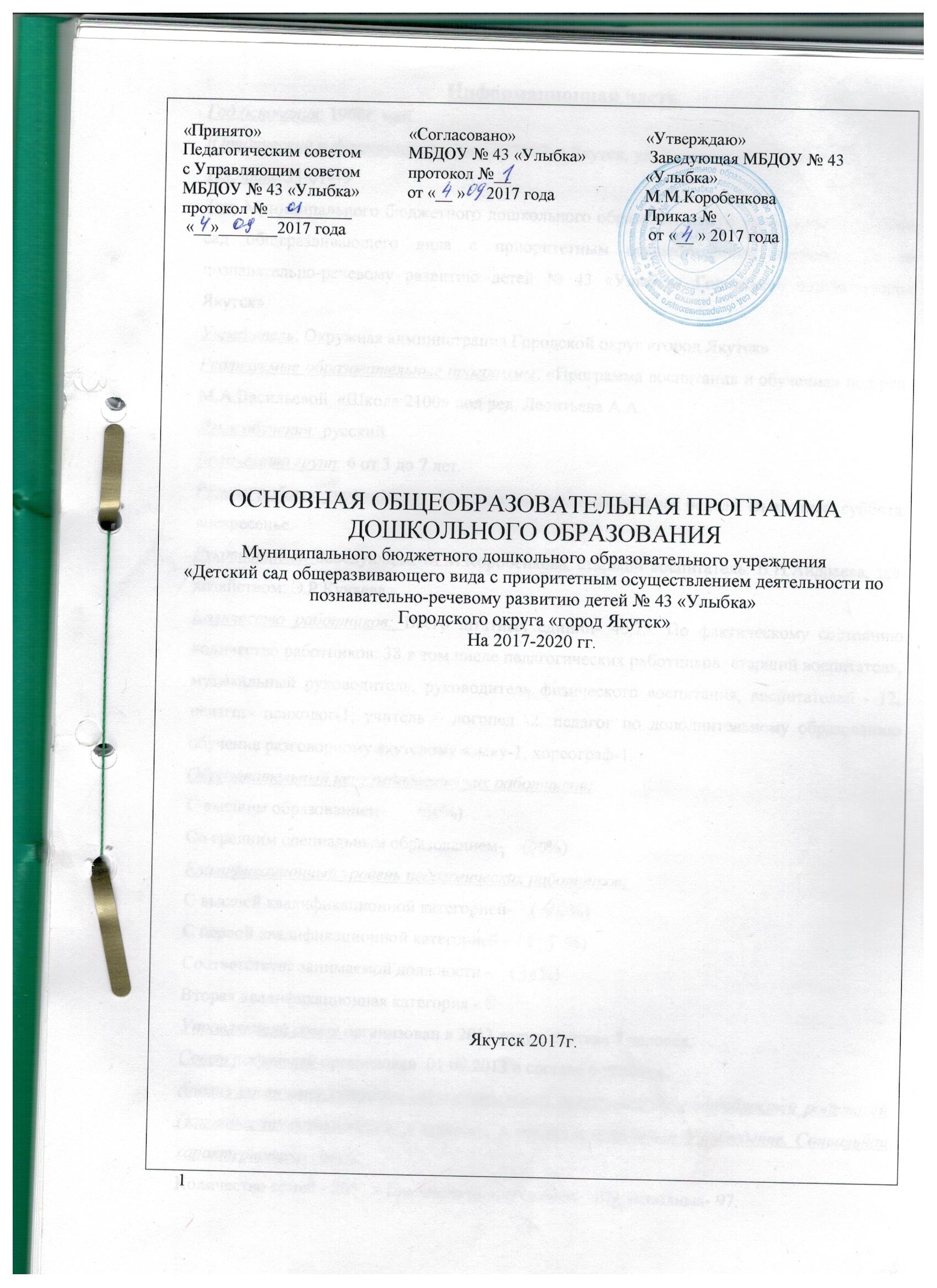 Информационная частьГод основания: 1966г. май.Юридический и фактический адрес: 677007, г Якутск, ул. Кулаковского 6/1Тел./факс 33-61-49Тип: Муниципального бюджетного дошкольного образовательного учреждения «Детский сад общеразвивающего вида с приоритетным осуществлением деятельности по познавательно-речевому развитию детей № 43 «Улыбка» Городского округа «город Якутск»Учредитель: Окружная администрация Городской округ «город Якутск»Реализуемые образовательные программы: «Программа воспитания и обучения» под ред. М.А.Васильевой. «Школа 2100» под ред. Леонтьева А.А.Язык обучения: русскийКоличество групп: 6 от 3 до 7 лет.Режим работы учреждения:  12 часов, пятидневная рабочая неделя. Выходные: суббота, воскресенье.Руководители: Заведующая: М.М.Коробенкова, старший воспитатель: В.Н.Андреева, зав. хозяйством: Э.Р.КучаеваКоличество работников: Всего штатных единиц- 46,75. По фактическому состоянию количество работников: 38 в том числе педагогических работников: старший воспитатель, музыкальный руководитель, руководитель физического воспитания, воспитателей - 12, педагог- психолог-1, учитель – логопед -2, педагог по дополнительному образованию обучение разговорному якутскому языку-1, хореограф-1.Образовательный ценз педагогических работников:С высшим образованием-  16 (70%)Со средним специальным образованием- 4 (30%)Квалификационный уровень педагогических работников:С высшей квалификационной категорией- 4 (30,8%)С первой квалификационной категорией - 4 (30,8%)Соответствует занимаемой должности - 4 (7,6%)Вторая квалификационная категория - 3Управляющий совет организован в 2013 году в составе 7 человек.Совет родителей организован  01.09.2013 в составе 6 человек.Анализ состояния ситуации образовательный деятельности, потребностей родителей (законных представителей) и социума, в котором находится Учреждение. Социальная характеристика семей:Количество семей - 206 , в том числе полных семей-  109, неполных- 97.-2-Образовательный уровень родителей (законных представителей):Количество семей, имеющих высшее образование- 102Количество семей, имеющих с незаконченным высшим образованием- 29Количество семей, имеющих со средним специальным образованием- 75Социальное положение родителей (законных представителей):Служащие- 109Рабочие- 66По уходу за ребенком- 17Индивидуальные предприниматели- 14Безработные - нетИнвалиды - нетМногодетные семьи-27 (На 2017 год).Возраст воспитанников в группах:Подготовительная к школе группа  - от 6 до 7 лет;Старшая группа – от 5 до 6 лет;Средняя группа – от 4 до 5 лет;Вторая младшая – с 3 до 4 лет;Нормативные документы, регламентирующие основную образовательную программу:Федеральный государственный образовательный стандарт дошкольного образования, утвержденный приказом Министерства образования и науки РФ от17.10.2013 №1155, зарегистрированный в Министерстве Юстиции РФ от №303384 от 14.11. 2013; Федеральный закон «Об образовании в Российской Федерации» от 29.12.2012 №273 ФЗ;Порядок организации и осуществления образовательной деятельности по основным общеобразовательным программам - образовательным программам дошкольного образования, утвержденный приказом Минобрнауки России от 30.08.2013 №1014;Устав муниципального бюджетного дошкольного образовательного учреждения,Лицензия на право осуществления образовательный деятельности, серия СЯ № 001512 от 24.01.2012г. регистрационный № 39. Срок действия лицензии – бессрочно;Санитарно - эпидемиологические требования к устройству, содержанию и организации режима работа в дошкольных организациях (СанПиН 2.4.1. 2660-10-), утвержденные постановлением главного государственного санитарного врача РФ от 15.10.2013г. № 1155 и зарегистрированный в Министерстве юстиции РФ от 14.11.2013 регистрационный №21954741.Целевой разделПояснительная запискаЦели реализации программы:создание благоприятных условий для полноценного проживания ребенком дошкольного детства;всестороннее развитие психических и физических качеств детей в соответствии с возрастными и индивидуальными особенностями.Задачи:Охрана и укрепления физического и психического здоровья детей, их эмоционального благополучия.Обеспечение преемственности целей, задач и содержания образования, реализуемых в рамке образовательной программы.Объединения обучения и воспитания в целостный образовательный процесс на основе духовно- нравственных, социально- культурных ценностей.Формирование общей культуры личности детей, развития их социальных, нравственных, эстетических, интеллектуальных, физических качеств, инициативности, самостоятельности и ответственности ребенка.Формирования предпосылок к учебной деятельности.Обеспечения возможности формирования программ различной направленности с учетом образовательных потребностей, способностей и состояния здоровья детей.Формирования социально- культурной среды, соответствующей возрастным, индивидуальным, психологическим и физиологическим особенностям детей.Обеспечения психолого – педагогической поддержки семьи и повышения компетентности родителей (законных представителей) в вопросах развития и образования, охраны и укрепления здоровья детей.Создание условий развития ребенка, открывающих возможности для его позитивной социализации, его личностного развития, развития инициативы и творческих способностей на основе сотрудничества со взрослыми и сверстниками.Создание развивающей образовательной среды, которая представляет собой систему условий социализации и индивидуализации детей.Принципы и подходы к формированию программы:Соответствовать принципу развивающего образования, целью которого является развитие ребенка. Развивающий характер образования реализуется через деятельность на основе индивидуальных особенностей каждого ребенка в зоне его ближайшего развития - это основной подход организации воспитательно – образовательного процесса;   Предполагать построение образовательного процесса на адекватных возрасту формах работы с детьми. Основной формой работы с детьми дошкольного возраста и ведущим видом деятельности для них является игра.Предусматривать решение программных образовательных задач в совместном сотрудничестве взрослого и детей и самостоятельной деятельности не только в рамках непосредственно образовательной деятельности, но и при проведении режимных моментовСтроиться с учетом интеграции образовательных областей в соответствии возрастными возможностями и особенностями воспитанников, спецификой и возможностями образовательных областей.Поддержка инициативы воспитанников в различных видах деятельности.Формирование познавательных интересов и познавательных действий ребенка в различных видах деятельностиПриобщение детей в социокультурным нормам, традициям семьи, общества и государства, знакомство с бытом и культуры своего народа, раннее приобщение ребенка к различным этапом эпоса.Характеристика особенности детей раннего возраста(от 1 до 3-х лет)Ранний возраст – чрезвычайно важный и ответственный период психического развития ребенка. Это возраст, когда всё впервые, всё только начинается – речь, игра, общение со сверстниками, первые представления о себе, о других, о мире. В первые три года жизни закладывается наиболее важные и фундаментальные человеческие способности – познавательная активность, любознательность, уверенность в себе и доверие к другим людям, целенаправленность и настойчивость, воображение, творческая позиция и многие другое. При чем все эти способности не возникают сами по себе, как следствие маленького возраста ребенка, но требуют непременного участия взрослого и соответствующих возрасту и форм деятельности.Общение и сотрудничество ребенка со взрослымиВ раннем возрасте содержанием совместной деятельности ребенка и взрослого становится усвоение культурных способов употребления предметов. Взрослый становится для ребенка не только источником внимания и доброжелательности, не только «поставщиком» самих предметов, но и образцом человеческих действий с предметами. Такое сотрудничество уже не сводится к прямой помощи или к демонстрации предметов. Теперь необходимо соучастие взрослого, одновременная практическая деятельность вместе с ним, выполнение одного и того же дела. В ходе такого сотрудничества ребенок одновременно получает внимание взрослого, и его участие в действиях ребенка и, главное- новые, адекватные способы действия с предметами. Взрослый теперь не только дает ребенку в руки предметы, но вместе с предметом передает способ действия с ним. В совместной деятельности с ребенком взрослый выполняет сразу несколько функций:Во- первых взрослый дает ребенку смысл действий с предметом, его общественную функцию;Во- вторых он организует действия и движения ребенка, передает ему технические приёмы осуществления действия;В- третьих, он через поощрения и порицания контролирует ход выполнения действий ребенка.Ранний возраст является периодом наиболее интенсивного усвоения способов действий с предметами. К концу этого периода, благодаря сотрудничеству со взрослым, ребенок в основном умеет пользоваться бытовыми предметами и играть с игрушками.Предметная деятельность и её роль в развитии малышаНовой социальной ситуации развития соответствует и новый тип ведущей деятельности ребенка- предметная деятельность.Предметная деятельность является ведущей потому, что именно в ней происходит развитие всех сторон психики и личности ребенка. Прежде всего, нужно подчеркнуть, сто в предметной деятельности малыша происходит развитие восприятия так, память в раннем возрасте существует в форме узнавания, т.е. восприятия знакомых предметов. Мышление ребенка до3 лет носит преимущественно непосредственный характер- ребенок устанавливает связи между воспринимаемыми предметами. Он может быть внимателен только к тому, что находится в поле его восприятия. Все переживания ребенка также сосредоточены на воспринимаемых предметах и явлениях.Поскольку действия с предметами направлены в основном на такие их свойства как форма и величина, именно эти признаки являются главными для ребенка. Цвет в начале раннего детства не имеет особого значения для узнавания предметов. Малыш совершенно одинаково узнает окрашенные и неокрашенные изображения, а так же изображения, окрашенные  в самые необычные цвета (например, зеленая кошка остается кошкой). Он ориентируется прежде всего на форму, на общий контур изображений. Это вовсе не значит, что ребенок не различает цвета. Однако, цвет еще не стал признаком, характеризующим предмет и не определяет его узнавание.   Психологическая характеристика раннего возраста (от 1 до 3-х лет)Особое значение имеют действия, которые называют соотносящими. Это действие с двумя и более предметами, в которых необходимо учитывать и соотносить свойства разных объектов- их форму, величину, твердость, местоположение и пр. не пытается расположить их в определенном порядке. Соотносящие действия требуют учета величины, формы, местоположения различных предметов. Характерно, что большинство игрушек, предназначенных для детей раннего возраста (пирамидки, простые кубики, вкладыши, матрешки) предполагают именно соотносящие действия. Когда ребенок пытается осуществить такое действие, он подбирает и соединяет предметы или их части в соответствии с их формой или размером. Так, чтобы сложить пирамидку, нужно попадать палочкой в отверстие колечек и учитывать соотношение колец по величине. При сборке матрешки нужно подбирать половинки одинаковой величины и совершать действия в определенном порядке- сначала собрать самую маленькую, а потом вложить её в большую.Первоначально малыш может выполнять эти действия только через практические пробы, потому что он ещё не умеет зрительно сравнивать величину и форму предметов. Например, прикладывая нижнюю половинку матрешки к верхней, он обнаруживает, что она подходит и начинает пробовать другую. Иногда он пытается добиться результата силой - втиснуть неподходящие части, но вскоре убеждается в несостоятельности этих попыток и переходит к пробыванию разных  частей, пока не найдет нужную деталь.От внешних ориентировочных действий малыш переходит к зрительному соотнесению свойств предметов. Это способность проявляется в том, что ребенок подбирает нужные детали на глаз и выполняет правильное действие сразу, без предварительных практических проб. Он может, например, подобрать одинаковые или различные по величине колечки или стаканчики.Восприятие на всем протяжении раннего возраста тесно связано с предметными действиями. Ребенок может достаточно точно определить форму, величину или цвет предмета, если это необходимо для выполнения нужного и доступного действия. В других случаях восприятие может оказаться весьма расплывчатым и неточным.Уже к началу раннего возраста у ребенка есть отдельные действия, которые можно считать проявлениями мышления. Это те действия, в которых ребенок обнаруживает связь между отдельными предметами или явлениями - например, подтягивает верёвочку, чтобы приблизить к себе игрушку. Но в процессе усвоения соотносящих действий ребенок начинает ориентироваться не просто на отдельные вещи, но на связь между предметами, что в дальнейшем способствует решению практических задач. Переход от использования готовых связей, показанных взрослым, к их самостоятельному установлению- важный шаг в развитии мышления.Сначала установления таких связей происходит путем практических проб. Он пробует разные способы открывания коробочки, доставления привлекательной игрушки или получения новых впечатлений и в результате своих проб, случайно получает эффект. Например, случайно нажав на соску от бутылочки с водой, он обнаруживает брызжущую струю, или сдвинув крышку коробочки - пенала, открывает её и достает спрятанный предмет. Мышление ребенка, которое осуществляется в форме внешних ориентировочных действий, называют наглядно - действенным. Именно это форма мышления характерна для детей раннего возраста. Малыши активно используют наглядно- действенное мышление для обнаружения и открытия самых разнообразных связей вещей и явлений окружающего их предметного мира. Настойчивое воспроизведение одних и тех же простых действий и получение ожидаемого эффекта (открывание и закрывание коробочек, извлечение звуков и звучащих игрушек, сравнения разных предметов, действия одних предметов на др. ) дают малышу чрезвычайно важный чувственный опыт, который ложится в основу более сложных, внутренних форм мышления.      Познавательная активность и развитие мышления в раннем возрасте проявляется не только и не столько в успешности решения практических задач, но прежде всего в эмоциональной вовлеченности в такое экспериментирование, в настойчивости и в удовольствии, которое получает ребенок от своей исследовательской деятельности. Такое познание захватывает малыша и приносит ему новые, познавательные эмоции- интерес, любопытство, удивление, радость открытия.Овладение речьюОдним из главных событий в развитии ребенка раннего возраста является овладение речью. Ситуация, в которой возникает речь, не сводится к прямому копированию речевых звуков, а должна представлять предметное сотрудничество ребенка со взрослым. За каждым словом должно стоят то, что оно обозначает, т.е. его значение , какой- либо предмет. Если такого предмета нет, первые слова могут не появится, как бы много мать ни разговаривала с ребенком, и как бы хорошо он ни воспроизводил её слова. В том случае, если ребенок увлеченно играет с предметами, но предпочитает это делать в одиночестве, активные слова ребенка также задерживаются: у него возникает потребности назвать предмет, обратится к кому- либо с просьбой, или выразить свои впечатления. Потребность и необходимость говорить предполагает два главных условия: потребность в общении со взрослым и потребность в предмете, который нужно назвать. Ни то ни другое в отдельности к слову еще не ведет. И только ситуация предметного сотрудничества ребенка со взрослым создаёт необходимость назвать предмет и значит произнести слово.В таком предметном сотрудничестве взрослый ставит перед ребенком речевую задачу, которая требует перестройки всего его поведения: чтобы быть понятым, он должен произнести совершенно определенное слово. А это значит, что он должен отвернуться от желанного предмета, обратится к взрослому, выделить произносимое им слово и употребить этот искусственный знак социально- исторической природы (каким всегда является слово) для воздействия на окружающих.Первые активные слова ребенка появляются во второй половине второго года жизни. В середине второго года происходит «речевой взрыв», который проявляется в резком нарастании словаря и повышенном интересе ребенка к речи. Третий год жизни характеризуется резко возрастающей речевой активностью ребенка. Дети уже могут слушать и понимать не только обращенную к ним речь, но и прислушиваться к словам, которые к ним обращены. Они уже понимают содержание простых сказок и стихов и любят слушать их в исполнении взрослых. Они легко запоминают небольшие стихотворения и сказки и воспроизводят их с большой точностью. Они уже пытаются рассказать взрослым о своих впечатлениях и о тех предметах, которые отсутствуют в непосредственной близости. Это значит, что речь начинает отделяться от наглядной ситуации и становится самостоятельным средством общения и мышления ребенка.Все эти достижения становятся возможными благодаря тому, что ребенок осваивает грамматическую форму речи, которая позволяет связывать между собой отдельные слова, независимо от реального положения тех предметов, которые они обозначают.Овладение речью открывает возможность произвольного поведения ребенка. Первым шагом к произвольному поведению является выполнение речевых инструкций взрослого. При выполнении речевых инструкций поведение ребенка определяется не воспринимаемой ситуацией, а словом взрослого. Вместе с тем речь взрослого, даже если ребенок хорошо её понимает, далеко не сразу становится регулятором поведения ребенка. Важно подчеркнуть, что в раннем возрасте слово является более слабым побудителем и регулятором поведения, чем двигательные стереотипы ребенка и непосредственно воспринимаемая ситуация. Поэтому словесные указания, призывы или правила поведения в раннем возрасте не определяют действий ребенка.Развитие речи как средства общения и как средства саморегуляции тесно связаны: отставании в развитии коммуникативной речи сопровождается недоразвитием не регулятивной функции. Овладение словом и отделение его от конкретного взрослого в раннем возрасте можно рассматривать как первый этап в развитии произвольности ребенка, на котором происходит преодоление ситуативности и осуществляется новый шаг к свободе от непосредственного восприятия.Действия маленького ребенка с предметами - это еще не игра. Разделение предметно - практической и игровой деятельности происходит только в конце раннего возраста. Сначала ребенок играет исключительно с реалистическими игрушками и воспроизводит с ним знакомые ему действия (причесывает куклу, укладывает её спать, кормит, катает в коляске и пр.). Около 3-х лет, благодаря развитию предметных действий и речи, в игре детей появляются игровые замещения, когда новое названия знакомых предметов определяет способ их игрового использования (палочка становится ложкой или расческой или градусником и пр.) Однако становление игровых замещений возникает не сразу и не само по себе. Оно требуют специального приобщения к игре, которое возможно только в совместной деятельности с теми, кто уже владеет игрой и может строить воображаемую ситуацию. Такое приобщение дает начало новой деятельности- сюжетной игре, которая становится ведущей в дошкольном возрасте.Символические игровые замещения, возникающие в конце раннего возраста, открывают огромный простор для фантазии ребенка и, естественно освобождают его от давления наличной ситуации. Самостоятельные, придуманные ребенком игровые образы являются первыми проявлениями детского воображения.   Появление потребности в общении со сверстникамиОчень важным приобретением раннего возраста является становление общения со сверстниками. Потребность в общении со сверстником складывается на третьем году жизни и имеет весьма специфическое содержание.Содержание контактов детей раннего возраста, несмотря на свою внешнюю простоту, не укладывается в привычные рамки общения взрослых между собой или ребенка со взрослым. Общение детей друг с другом связано с выраженной двигательной активностью и ярко эмоционально окрашено, вместе с тем дети слабо и поверхностно реагируют на индивидуальность партнёра, они стремятся главным образом выявить самих себя.Общение детей раннего возраста можно назвать эмоционально- практическим взаимодействием. Главными характеристиками такого взаимодействия являются: непосредственность, отсутствие предметного содержания: раскованность, эмоциональная насыщенность, нестандартность коммуникативных средств, зеркальное отражение действий и движений партнера. Дети демонстрируют и воспроизводят друг перед другом эмоционально- окрашенные игровые действия. Они бегают, визжат, принимают причудливые позы, издают неожиданные звукосочетания и пр. Общность действий и эмоциональных экспрессий дает им уверенность в себе и приносит яркие эмоциональные переживания. По- видимому, такое взаимодействие, дает ребенку ощущение своего сходства с другим равным ему существом, которое вызывает бурную радость. Получая от сверстника ответную реакцию и поддержку в своих играх и затеях, ребенок реализует свою самобытность и уникальность, что стимулирует самую непредсказуемую инициативность малыша.Развитие потребности в общении со сверстником проходит ряд этапов. Сначала у детей наблюдается внимание и интерес друг к другу. К концу второго года жизни наблюдается стремление привлечь к себе внимания сверстника и продемонстрировать ему свои успехи. На третьем году жизни появляется чувствительность детей к отношению сверстника. Переход детей к субъектному, собственно коммуникативному взаимодействию становится возможным в решающей степени благодаря взрослому. Именно взрослый помогает ребенку выделить сверстника и увидеть в нем такое же существо, как он сам. Наиболее эффективным путем для этого является организация субъектного взаимодействия детей, когда взрослый привлекает внимание детей друг к другу, подчеркивает их общность, их привлекательность и пр. Интерес к игрушкам, свойственным детям этого возраста, мешает ребёнку самому «увидеть» сверстника. Игрушка как бы закрывает человеческие качества другого ребенка. Открыть их ребенок может только с помощью взрослого.Серьёзные успехи ребенка в предметных действиях, в речевом развитии, в игре и в других сферах его жизнедеятельности, достигнутые в период раннего детства, качественно изменяют всё его поведение. К концу раннего детства стремительно нарастает тенденция к самостоятельности, стремление действовать независимо от взрослых и без них. Концу раннего возраста это находит своё выражение в словах «Я сам», которые являются свидетельством кризиса 3-х лет.Явными симптомами кризиса являются негативизм, упрямство, своеволие, строптивость и пр. Данные симптомы отражают существенные изменения в отношениях ребенка к близким взрослым и к самому себе. Ребенок психологически отделяется от близких и взрослых, с которыми раньше был неразрывно связан, противопоставляется им во всем. Собственно «Я» ребенка эмансипируется от взрослых и становится предметом его переживаний. Появляется характерные высказывания «Я сам», «Я хочу», «Я могу», «Я делаю». В кризисе трех лет взрослые с их отношением к ребенку как бы впервые возникают во внутреннем мире детской жизни. Из мира, ограниченного предметами, ребенок переходит в мир взрослых людей, где его «Я» занимает новое место.Отделившись от взрослого, он вступает с ним в новые отношения.В трех летнем возрасте для детей становится значимой результативная сторона деятельности, а фиксация их успехов взрослым - необходимым моментом её исполнения. Соответственно этому возрастает и субъективная ценность собственных достижений, что вызывает новые, аффективные формы поведения: преувеличение своих достоинств , попытки обесценить свои неудачи.Новое видение себя стоит в том, что ребенок впервые открывает материальное воплощение своего Я, а его мерой могут служить собственные конкретные возможности и достижения. Предметный мир становится для ребенка не только миром практического действия и познания, но сферой, где он пробует свои возможности, реализует и утверждает себя. Поэтому каждый результат деятельности становится и утверждением своего Я, которое должно быть оценено не вообще, а через его конкретное. Материальное воплощение, т.е. через его достижения в предметной деятельности. Главным источником такой оценки является взрослый. Поэтому малыш начинает с особым пристрастием воспринимать отношение взрослого.Новое видение «Я» через призму своих достижений кладет начало бурному развитию детского самосознания. Я ребенка, опредмечиваясь в результате деятельности, предстает перед ним как объект, не совпадающий с ним. А это значит, что ребенок уже способен осуществить элементарную рефлексию, которая разворачивается не во внутреннем, идеальном плане, а имеет развёрнутый вовне характер оценки своего достижения.Становление такой системы Я, где точкой отсчета является достижение, оцененное окружающими, знаменует собой переход к дошкольному детству.        Характеристики особенностей детей дошкольного возрастаНа третьем году жизни дети становятся самостоятельнее. Продолжает развиваться предметная деятельность, ситуативно-деловое общение ребенка и взрослого; совершенствуются восприятие, речь, начальные формы произвольного поведения, игры, наглядно-действенное мышление. Развитие предметной деятельности связано с усвоением культурных способов действия с различными предметами. Развиваются действия соотносящие и орудийные. Умение выполнять орудийные действия развивает произвольность, преобразуя натуральные формы активности в культурные на основе предлагаемой взрослыми модели, которая выступает в качестве не только объекта подражания, но и образца, регулирующего собственную активность ребенка.
Интенсивно развивается активная речь детей. К 3 годам они осваивают основные грамматические структуры, пытаются строить простые предложения, в разговоре со взрослым используют практически все части речи. Активный словарь достигает примерно 1000-1500 слов. К концу третьего года жизни речь становится средством общения ребенка со сверстниками. В этом возрасте у детей формируются новые виды деятельности: игра, рисование, конструирование. Игра носит процессуальный характер, главное в ней — действия. Они совершаются с игровыми предметами, приближенными к реальности. В середине третьего года жизни появляются действия с предметами-заместителями.
Появление собственно изобразительной деятельности обусловлено тем, что ребенок уже способен сформулировать намерение изобразить какой-либо предмет. Типичным является изображение человека в виде «головонога» — окружности и отходящих от нее линий.
К третьему году жизни совершенствуются зрительные и слуховые ориентировки, что позволяет детям безошибочно выполнять ряд заданий: осуществлять выбор из двух-трех предметов по форме, величине и цвету; различать мелодии; петь. Совершенствуется слуховое восприятие, прежде всего фонематический слух. К 3 годам дети воспринимают все звуки родного языка, но произносят их с большими искажениями. Основной формой мышления становится наглядно-действенная: возникающие в жизни ребенка проблемные ситуации разрешаются путем реального действия с предметами. Для детей этого возраста характерна неосознанность мотивов, импульсивность и зависимость чувств и желаний от ситуации. Дети легко заражаются эмоциональным состоянием сверстников.Ребёнок 2-3 лет очень эмоционален, однако его эмоции непостоянны, малыша легко отвлечь и переключить с одного эмоционального состояния на другое. Маленький ребёнок обучается только тому, что его заинтересовало, и принимает что-то только от того человека, которому он доверяет.У детей 2-3 лет недостаточно сформированы механизмы саморегуляции организма. Ощущение физического дискомфорта приводит к резкому снижению эффективности обучения. Дискомфорт может быть вызван тем, что ребёнок не выспался, ему холодно или жарко, он хочет пить или есть, у него что-то болит и т.д. Общение у детей носит ситуативно-личностный характер. Это означает, что каждому ребёнку необходимо индивидуальное внимание педагога, индивидуальный контакт с ним. Поэтому занятия кратковременны, построены так, чтобы воспитатель мог говорить понемногу, но с каждым ребёнком в отдельности.Обучение в этом возрасте происходит и на собственном практическом опыте, и на основе подражания приятному взрослому. Сверстник ещё не представляет для малыша особого интереса и рассматривается им как ещё один предмет. Дети играют «рядом, но не вместе». Друг для друга они нередко становятся источниками отрицательных эмоций. Им присуще наглядно действенное мышление; их интеллектуальное развитие зависит от того, насколько богата окружающая среда, т.е. позволяет ль она разнообразно и содержательно исследовать окружающий мир, манипулируя различными предметами. Речь находится на стадии формирования. Обучение эффективно только на фоне психоэмоционального комфортного состояния. Внимание, мышление, память - непроизвольны.Однако в этот период начинает складываться и произвольность поведения. Она обусловлена развитием орудийных действий и речи. У детей появляются чувства гордости и стыда, начинают формироваться элементы самосознания, связанные с идентификацией с именем и полом. Завершается ранний возраст кризисом 3 лет. Ребенок осознает себя как отдельного человека, отличного от взрослого. У него формируется образ Я. Кризис часто сопровождается рядом отрицательных проявлений: негативизмом, упрямством, нарушением общения со взрослым и др. Кризис может продолжаться от нескольких месяцев до двух лет.Возрастные особенности детей 4 - го года жизниМладший дошкольный возраст характеризуется высокой интенсивностью физического и психического развития. Повышается активность ребенка, усиливается ее целенаправленность; более разнообразными и координированными становятся движения. С 3–4 лет происходят существенные изменения в характере и содержании деятельности ребенка, в отношениях с окружающими: взрослыми и сверстниками.Ведущий вид деятельности в этом возрасте – предметно-действенное сотрудничество. Наиболее важное достижение этого возраста состоит в том, что действия ребенка приобретают целенаправленный характер. В разных видах деятельности – игре, рисовании, конструировании, а также в повседневном поведении дети начинают действовать в соответствии с заранее намеченной целью, хотя в силу неустойчивости внимания, несформированности произвольности поведения ребенок быстро отвлекается, оставляет одно дело ради другого. У малышей этого возраста ярко выражена потребность в общении со взрослыми и сверстниками. Особенно важную роль приобретает взаимодействие со взрослым, который является для ребенка гарантом психологического комфорта и защищенности. В общении с ним малыш получает интересующую его информацию, удовлетворяет свои познавательные потребности. На протяжении младшего дошкольного возраста развивается интерес к общению со сверстниками. В играх возникают первые «творческие» объединения детей. В игре ребенок берет на себя определенные роли и подчиняет им свое поведение.
В этом проявляется интерес маленького человека к миру взрослых, которые выступают для него в качестве образца поведения, обнаруживается стремление к освоению этого мира. Совместные игры детей начинают преобладать над индивидуальными играми и играми рядом. Открываются новые возможности для воспитания у детей доброжелательного отношения к окружающим, эмоциональной отзывчивости, способности к сопереживанию. В игре, продуктивных видах деятельности (рисовании, конструировании) происходит знакомство ребенка со свойствами предметов, развиваются его восприятие, мышление, воображение.Трехлетний ребенок способен уже не только учитывать свойства предметов, но и усваивать некоторые общепринятые представления о разновидностях этих свойств –сенсорные эталоны формы, величины, цвета и др. Они становятся образцами, мерками, с которыми сопоставляются особенности воспринимаемых предметов. Преобладающей формой мышления становится наглядно-образное, т.е. от манипулирования объектами ребёнок способен перейти к манипулированию представлениями и образами. Ребенок оказывается способным не только объединять предметы по внешнему сходству (форма, цвет, величина), но и усваивать общепринятые представления о группах предметов (одежда, посуда, мебель). Он познаёт то, что видит перед собой в сию минуту. В основе таких представлений лежит не выделение общих и существенных признаков предметов, а объединение входящих в общую ситуацию или имеющих общее назначение. Резко возрастает любознательность детей. В этом возрасте происходят существенные изменения в развитии речи: значительно увеличивается запас слов, появляются элементарные виды суждений об окружающем, которые выражаются в достаточно развернутых высказываниях.Достижения в психическом развитии ребенка создают благоприятные условия для существенных сдвигов в характере обучения. Появляется возможность перейти от форм обучения, основанных на подражании действиям взрослого, к формам, где взрослый в игровой форме организует самостоятельные действия детей, направленные на выполнение определенного задания.В данном возрасте сохраняется непроизвольный характер основных психических процессов - внимания, памяти, мышления, а также потребность в эмоциональном комфорте. Однако типом общения становится ситуативно - деловое. Это означает, что взрослый привлекает ребёнка в первую очередь как партнёр по интересной совместной деятельности. Сверстник пока мало пригоден для исполнения этой роли, поскольку ещё не вполне владеет, с ним речью трудно согласовать намерения и построить план совместной деятельности.Возрастные особенности детей 5 - го года жизниПятый год жизни является периодом интенсивного роста и развития организма ребенка. Происходят заметные качественные изменения в развитии основных движений детей. Эмоционально окрашенная двигательная деятельность становится не только средством физического развития, но и способом психологической разгрузки детей, которых отличает довольно высокая возбудимость.Возникает и совершенствуется умение планировать свои действия, создавать и воплощать определенный замысел, который, в отличие от простого намерения, включает представление не только о цели действия, но и способах ее достижения.
Особое значение приобретает совместная сюжетно-ролевая игра. Существенное значение имеют также дидактические и подвижные игры. В этих играх у детей формируются познавательные процессы, развивается наблюдательность, умение подчиняться правилам, складываются навыки поведения, совершенствуются основные движения.Наряду с игрой, у детей пятого года жизни интенсивно развиваются продуктивные виды деятельности, особенно изобразительная и конструктивная. Намного разнообразнее становятся сюжеты их рисунков и построек, хотя замыслы остаются еще недостаточно отчетливыми и устойчивыми.Восприятие становится более расчлененным. Дети овладевают умением обследовать предметы, последовательно выделять в них отдельные части и устанавливать соотношение между ними.Важным психическим новообразованием детей среднего дошкольного возраста является умение оперировать в уме представлениями о предметах, обобщенных свойствах этих предметов, связях и отношениях между предметами и событиями. Понимание некоторых зависимостей между явлениями и предметами порождает у детей повышенный интерес к устройству вещей, причинам наблюдаемых явлений, зависимости между событиями, что влечет за собой интенсивное увеличение вопросов к взрослому: как?, зачем?, почему? На многие вопросы дети пытаются ответить сами, прибегая к своего рода опытам, направленным на выяснение неизвестного. Если взрослый невнимателен к познавательным запросам дошкольников, то во многих случаях дети проявляют черты замкнутости, негативизма, упрямства, непослушания по отношению к старшим. Иными словами, нереализованная потребность общения со взрослым приводит к негативным проявлениям в поведении ребенка.На пятом году жизни дети активно овладевают связной речью, могут пересказывать небольшие литературные произведения, рассказывать об игрушке, картинке, о некоторых событиях из личной жизни.Важнейшими новообразованиями данного возраста являются:завершение в основном процесса формирования активной речи и выход сознания за пределы непосредственно воспринимаемой действительности. Взрослый теперь представляет интерес в первую очередь как источник увлекательной и компетентной информации. Общение носит внеситуативно - деловой характер.Дети начинают проявлять интерес к своим сверстникам как к партнёрам по игре. Мнение сверстника приобретает особую значимость.Мышление по-прежнему носит наглядно - образный характер. Средний возраст совершенно особый по отношению, как к предыдущему, так и к последующему. Эксперимент показал, что самым эффективным способом сделать информацию привлекательнее для ребёнка 4-5 лет является «одушевление». В этом возрасте, как ни в каком другом, дети с удовольствием слушают волшебные сказки.Возрастные особенности детей 6 - го года жизниВ старшем дошкольном возрасте происходит интенсивное развитие интеллектуальной, нравственно-волевой и эмоциональной сфер личности. Развитие личности и деятельности характеризуется появлением новых качеств и потребностей: расширяются знания о предметах и явлениях, которые ребенок не наблюдал непосредственно. Детей интересуют связи, существующие между предметами и явлениями. Проникновение ребенка в эти связи во многом определяет его развитие. Переход в старшую группу связан с изменением психологической позиции детей: они впервые начинают ощущать себя самыми старшими среди других детей в детском саду. Воспитатель помогает дошкольникам понять это новое положение. Он поддерживает в детях ощущение «взрослости» и на его основе вызывает у них стремление к решению новых, более сложных задач познания, общения, деятельности.Опираясь на характерную для старших дошкольников потребность в самоутверждении и признании их возможностей со стороны взрослых, воспитатель обеспечивает условия для развития детской самостоятельности, инициативы, творчества. Он постоянно создает ситуации, побуждающие детей активно применять свои знания и умения, ставит перед ними все более сложные задачи, развивает их волю, поддерживает желание преодолевать трудности, доводить начатое дело до конца, нацеливает на поиск новых, творческих решений. Важно предоставлять детям возможность самостоятельного решения поставленных задач, нацеливать их на поиск нескольких вариантов решения одной задачи, поддерживать детскую инициативу и творчество, показывать детям рост их достижений, вызывать у них чувство радости и гордости от успешных самостоятельных действий.Развитию самостоятельности способствует освоение детьми умений поставить цель (или принять ее от воспитателя), обдумать путь к ее достижению, осуществить свой замысел, оценить полученный результат с позиции цели. Задача развития данных умений ставится воспитателем широко, создает основу для активного овладения детьми всеми видами деятельности.Высшей формой самостоятельности детей является творчество. Задача воспитателя – пробудить к нему интерес. Этому способствует создание творческих ситуаций в игровой, театральной, художественно-изобразительной деятельности, в ручном труде, а также словесное творчество. Все это – обязательные элементы образа жизни старших дошкольников в детском саду. Именно в увлекательной творческой деятельности перед дошкольником возникает проблема самостоятельного определения замысла, способов и форм его воплощения. Воспитатель поддерживает инициативы детей, создает в группе атмосферу коллективной творческой деятельности по интересам.Серьезное внимание уделяет воспитатель развитию познавательной активности и интересов старших дошкольников. Этому должна способствовать вся атмосфера жизни детей. Обязательным элементом образа жизни старших дошкольников является участие в разрешении проблемных ситуаций, в проведении элементарных опытов (с водой, снегом, воздухом, магнитами, увеличительными стеклами и пр.), в развивающих играх, головоломках, в изготовлении игрушек-самоделок, простейших механизмов и моделей. Воспитатель своим примером побуждает детей к самостоятельному поиску ответов на возникающие вопросы: он обращает внимание на новые, необычные черты объекта, строит догадки, обращается к детям за помощью, нацеливает на экспериментирование, рассуждение, предположение.Старшие дошкольники начинают проявлять интерес к будущему школьному обучению. Перспектива школьного обучения создает особый настрой в группе. Интерес к школе развивается естественным путем: в общении с воспитателем, через встречи с учителем, совместные дела со школьниками, посещение школы, сюжетно-ролевые игры на школьную тему. Главное – связать развивающийся интерес детей к новой социальной позиции («Хочу стать школьником») с ощущением роста их достижений, с потребностью познания и освоения нового. Воспитатель стремится развить внимание и память детей, формирует элементарный самоконтроль, способность к саморегуляции своих действий. Этому помогают разнообразные игры, требующие от детей сравнения объектов по нескольким признакам, поиска ошибок, запоминания, применения общего правила, выполнения действий с условиями. Такие игры ежедневно проводятся с ребенком или с подгруппой старших дошкольников. Условием полноценного развития старших дошкольников является содержательное общение со сверстниками и взрослыми.Важным показателем самосознания детей 5–6 лет является оценочное отношение к себе и другим. Положительное представление о своем возможном будущем облике впервые позволяет ребенку критически отнестись к некоторым своим недостаткам и с помощью взрослого попытаться преодолеть их. Поведение дошкольника так или иначе соотносится с его представлениями о самом себе и о том, каким он должен или хотел бы быть. Положительное восприятие ребенком «собственного Я» непосредственным образом влияет на успешность деятельности, способность приобретать друзей, умение видеть их положительные качества в ситуациях взаимодействия. Выступая активно действующим лицом в процессе взаимодействия с внешним миром, дошкольник познает его, а вместе с тем познает и себя. Через самопознание ребенок приходит к определенному знанию о самом себе и окружающем его мире. Опыт самопознания создает предпосылки для становления у дошкольников способности к преодолению негативных отношений со сверстниками, конфликтных ситуаций. Знание своих возможностей и особенностей помогает прийти к пониманию ценности окружающих людей.Возрастные особенности детей 7 - го года жизниВ 6 лет системы организма созрели настолько, что могут выдержать уже даже высокие нагрузки, необходимые для школы, как нервные, так и физические.Интеллектуальная готовность к школе - это уровень развития различных умственных способностей ребёнка, его возможности для обучения и приобретения необходимых навыков и знаний.К 6 годам малыш должен иметь хотя бы элементарные познания об окружающей действительности, живой и неживой природе, пространстве, времени, Вселенной.Его мышление должно уже приблизиться к анализу и постигать загадки синтеза. Ребёнок должен научиться обобщать, классифицировать предметы и явления и выделять в них главное, второстепенное, улавливая многие закономерности и связи.Малыш уже способен воспринять количества и множества, он вычленяет образы, пытается проделывать в уме простейшие мыслительные операции. И хочет всё познать.Жажда к знаниям, один из важных компонентов учебной деятельности ребёнка. Ребенок должен без какого - либо принуждения охотно выполнять задания, сосредоточенно выслушивая объяснения и разъяснения их, следуя за указаниями взрослых и подражая заданному образцу.Он должен уже интересоваться не только путями её выполнения и способами действия. Он должен сам оценивать свою работу и контролировать себя.Проявляется произвольное запоминание, хорошая память - и кратковременная, и долговременная, и зрительная, и слуховая. Ребёнок должен обладать и образным мышлением, а также развитой речью с большим запасом слов.Ребёнок должен владеть собой и подчинять свои желания необходимости. У малыша в 6 лет должна быть сила воли. Обычная интеллектуальная готовность переплетается с другими признаками «зрелости», больше всего, с личной готовностью, включающей в себя как социальный, так, и эмоциональный компонент. Чтобы успешно заниматься в школе ребёнок должен усвоить позицию ученика, т.е. произвольность поведения, для осуществления которого необходима произвольность памяти, внимания, восприятия.1.2. Планируемые результаты освоения программыК целевым ориентиром в обязательной части и части, формируемый участниками образовательных отношений, с учетом возрастных возможностей и индивидуальных различий (индивидуальный траекторий развития детей) а также особенностей развития детей с ограниченными возможностями здоровья, в том числе детей инвалидов (дети с ограниченными возможностями здоровья) относятся социально нормативные возрастные характеристики возможных достижений ребенка.В раннем возрасте:Ребенок интересуется, окружающими предметами активно действует с ним; эмоционально вовлечен в действия с игрушками и другими предметами, стремится проявлять настойчивость в достижении результата своих действий;Использует специфические, культурно фиксированные предметные действия, знает назначение бытовых предметов (ложки, расчёски, карандаша и пр.) и умеет пользоваться ими. Владеет простейшими навыками самообслуживания; стремится проявлять самостоятельность в бытовом и игровом поведении;Владеет активной речью, включенной в общении; может обращаться с вопросами и просьбами, понимает речь взрослых; знает названия окружающих предметов и игрушек;Стремится к общению со взрослыми т активно подражает им в движениях и действиях; появляются игры, в которых ребенок воспроизводит действия взрослого;Проявляет интерес к сверстникам; наблюдает за их действиями и подражает им;Проявляет интерес к стихам, песням и сказкам, рассматриванию картинки, стремится двигаться под музыку; эмоционально откликается на различные произведения культуры и искусства;У ребенка развита крупная моторика, он стремится осваивать различные виды движения (бег, лазанье, перешагивание и пр.).На этапе завершения дошкольного образования:Ребенок овладевает основными культурными способами деятельности, проявляет инициативу и самостоятельность в разных видах деятельности – игре, общении, познавательно - исследовательской деятельности конструировании и др.; способен выбрать себе род занятий, участников по совместной деятельности;Ребенок обладает установкой положительного отношения к миру, к разным видам труда, другим людям и самому себе, обладает чувством собственного достоинство; активно взаимодействует со сверстниками и взрослыми, участвует в совместных играх. Способен договариваться, учитывать интересы и чувства других, сопереживать неудачами и радоваться успехами других, адекватно проявляет свои чувства, в том числе чувство веры в себя, старается разрешать конфликты;Ребенок обладает развитым воображениям, которое реализуется в разных видах деятельности, и прежде всего в игре; ребенок владеет разными формами и видами игры, различает условную и реальную ситуацию, умеет подчиняться разным правилам и социальным нормам;Ребенок достаточно хорошо владеет устной речью, может выражать свои мысли и желания, может использовать речь для выражения своих мыслей, чувств и желаний, построения речевого высказывания в ситуации общения, может выделять звуки в словах, у ребенка складываются предпосылки грамотности;У ребенка развита крупная и мелкая моторика; он подвижен, вынослив, владеет основными движениями, может контролировать свои движения и управлять ими;Ребенок способен к волевым усилиям, может следовать социальным нормам поведения и правилам в разных видах деятельности, во взаимоотношениях со взрослыми и сверстниками, может соблюдать правила безопасного поведения и личной гигиены;	Ребенок проявляет любознательность, задает вопросы взрослым и сверстникам, интересуется причинно-следственными связями, пытается самостоятельно придумывать объяснения явлениям природы и поступкам людей; склонен наблюдать, экспериментировать представлениями из области живой природы, естествознания, математики, истории и др. ребенок способен к принятию собственных решений, опираясь на свои знания и умения в различных видах деятельности.    Содержательный разделОбразовательные программы, реализующие в Учреждении:«Программа воспитания и обучения в детском саду» под. ред. М.А. Васильевой, В.В.Гербовой, Т.С. Комаровой – обязательная часть (60%); «Школа 2100» под. ред. А.А.Леонтьевой, часть, формируемая участниками образовательных отношений (40%).1.1.Обязательная часть (60%)1.1.1.Физическое развитиеЦель: формирование у детей интереса и ценностного отношения к физической культуре, гармоническое физическое развитие через решение следующих специфических задач:Развитие физических качеств (скоростных, силовых, гибкости, выносливости и координации)Накопление и обогащение двигательного опыта детей (овладение, основными движениями);Формирование у воспитанников потребности в двигательной активности и физическом совершенствовании.Первая младшая - с 1,7 до 3 лет; Интеграция с другими образовательными областями: Социально - коммуникативная, познавательная, речевая, эстетическая.Вторая младшая – с 3 до 4 лет;Интеграция с другими образовательными областями:Социально - коммуникативная, эстетическая.Средняя группа – от 4 до 5 лет;Интеграция с другими образовательными областями:Социально - коммуникативная, познавательная, речевая, эстетическая.Старшая группа5-6 летИнтеграция с другими образовательными областями:Социально - коммуникативная, познавательная, эстетическая.Подготовительная к школе группа 6-7 летИнтеграция с другими образовательными областями:Социально - коммуникативная, познавательная, речевая, эстетическая.1.1.1.Познавательное развитиеЦель: Развивать у детей познавательных интересов, интеллекта.Задачи: сенсорное развитие;развитие познавательно- исследовательской и продуктивной(конструктивной) деятельности; формирование элементарных математических представлений;Формирование целостной картины мира, расширение кругозора детей.Первая младшая - с 1,7 до3 лет;Вторая младшая – с 3 до 4 лет;Интеграция с другими образовательными областями:Социально - коммуникативная, речевая, художественно - эстетическая.Средняя группа – с 4 до 5 лет;Интеграция с другими образовательными областями:Социально - коммуникативная, речевая, художественно - эстетическая.Старшая группа-с 5 до 6 лет;Интеграция с другими образовательными областями:Социально - коммуникативная, речевая, художественно - эстетическая.Подготовительная группа с 6 до 7 лет;Интеграция с другими образовательными областями:Социально - коммуникативная, речевая, художественно - эстетическая.1.1.1.Социально - коммуникативное развитиеДостижение целей освоения первоначальных представлений социального характера и включения детей в систему социальных отношений, овладения конструктивными способами и средствами взаимодействия с окружающими людьми через решение следующих задач:Развитие игровой деятельности детейПриобщение к элементарным общепринятым нормам и правилам взаимоотношения со сверстниками и взрослыми (в том числе моральным)Формирование гендерной, семейной, гражданской принадлежности, патриотических чувств, чувства принадлежности к мировому сообществуРазвития свободного общения со взрослыми и детьмиРазвитие художественного восприятия и эстетического вкуса Формирование целостной картины мира, в том числе первичных ценностных представленийПервая младшая группаИнтеграция с другими образовательными областями:Познавательная, художественно - эстетическая, физическая, речевая.Вторая младшая группаИнтеграция с другими образовательными областями:Познавательная, художественно - эстетическая, физическая, речевая.Средняя группаИнтеграция с другими образовательными областями: Познавательная, художественно-эстетическая, физическая, речевая.Старшая группаИнтеграция с другими образовательными областями:Познавательная, художественно-эстетическая, физическая, речевая.Подготовительная группаИнтеграция с другими образовательными областями:Познавательная, художественно- эстетическая, физическая, речевая.1.1.1.Художественно- эстетическое развитиеДостижение целей формирования интереса к эстетической стороне окружающей действительности, удовлетворение потребности детей в самовыражении, развития музыкальности детей, способности эмоционально воспринимать музыку через решение следующих задач:Развитие продуктивной деятельности детей (рисование, лепка, аппликация, художественный труд).Развитие детского творчестваРазвитие музыкально- художественной деятельностиПриобщение к музыкальному и изобразительному искусствуПервая младшая группаИнтеграция с другими образовательными областями:Социально - коммуникативная, речевая, физическая,  познавательная.Вторая младшая группаИнтеграция с другими образовательными областями:Социально - коммуникативная, речевая, физическая,  познавательная.Средняя группаСтаршая группаИнтеграция с другими образовательными областями:Социально- коммуникативная, речевая, физическая,  познавательная.Подготовительная группаИнтеграция с другими образовательными областями:Социально - коммуникативная, речевая, физическая,  познавательная.1.1.1.Речевое развитиеЦель: Развивать коммуникативную функцию речи, выражать в речи свои чувства, эмоции отношения к окружающему миру.Задачи: Развитие всех компонентов устной реи детей (лексической стороны, грамматического строя речи, произносительной стороны речи, связной речи- диалогической и монологической форм) в различных формах и видах детской деятельности.Практическое овладение воспитанниками нормами речиРазвитие литературной речи.Первая и вторая младшая группаИнтеграция с образовательными областями: социально - коммуникативная, познавательная, художественно - эстетическая, физическаяСредняя группаИнтеграция с образовательными областями: социально- коммуникативная, познавательная, художественно- эстетическая, физическаяСтаршая группаИнтеграция с образовательными областями: социально- коммуникативная, познавательная, художественно- эстетическая, физическаяПодготовительная группаИнтеграция с образовательными областями: социально - коммуникативная, познавательная, художественно - эстетическая, физическая1.1.1.Особенности организации образовательного процесса в логопунктеКоррекционная деятельность-своевременное полное или частное устранение (сглаживание) имеющихся у детей недостатков речи. Логопункт посещают 25 детей, которые отобраны по рекомендации, по результатом обследования учителями - логопедами.Коррекционно - развивающие занятия проводятся в индивидуальном и подгрупповом виде.Старшая группа - не менее 2 раза в неделюПодготовительная к школе группа - не менее 2 раза в неделюФормы и приемы организации образовательного процессаПримерный перечень программ, технологий и пособий.Основная программа - Филичева Т.Б., Чиркина Г.В. «Воспитание и обучение детей с ФФНР»;Парциальная программы: Ткаченко Т.А. «Коррекция фонетических нарушений у детей. Подготовительный этап»Коноваленко В.В., Коноваленко С.В., «Коррекция произношения звуков-индивидуальная работа с детьми дошкольного возраста»1.1.1.Особенности организации образовательного процесса педагога - психологаОсновной целью педагога - психолога являются:Обеспечение психологического здоровья детей.Развитие личности ребенка.Формирование целостного образа окружающей действительностиСодержание работы педагога - психолога должно обеспечивать:Развитие индивидуальных особенностей ребенкаСоздание благоприятного для развития ребенка климата в ДОУ.Оказание своевременной психологической помощи как детям, так и их родителям, воспитателем.Режим работы, формы образовательной деятельностиПримерный перечень технологий и пособийМетодика М.В.Корепановой «Познаю себя».Для развития коммуникативных навыков и познавательной активности,   использует   методики для расслабления мышечного тонуса у детей, элементы  дыхательной гимнастики  по Стрельниковой. Психогимнастика  Частековой.  2.1.8.Особенности осуществления образовательного процессаСистема физкультурно-оздоровительных мероприятий в ДОУИнновационные подходы к физкультурно-оздоровительной работеСохранение и укрепления здоровья детей – основная цель каждого ДОУ. В целях формирования двигательной активности детей в повседневной жизни внедрили:Оздоровительно – игровой «час» для малышей организуется воспитателем после дневного сна. Его длительность составляет для детей 1,9 до 2 лет – 8 мин., с 2 до 3 лет – 8-10 мин. Организация оздоровительно – игрового часа предусматривает творческий подход: воспитатель может заменить игру, использовать музыкальное сопровождение, игровые персонажи. Оздоровительно-игровой «час» учитывает: продолжительность и интенсивность двигательной активности обогащению содержания и увеличения количества основных движений. Индивидуальные особенности в объеме и виде основных движений.«Час» двигательного творчества – где дети имеют возможность самим выбрать вид двигательной деятельности (спортивный инвентарь, партнеры и т.д.). час двигательного творчества проводится во второй половине дня в физкультурном зале. Под непосредственным контролем и активном участии воспитателя.«Час» двигательного творчества или самостоятельное перемещение в зале способствует снятию зажатости, нерешительности, скованности, развивает уверенность в своих силах, в своей безопасности и причастности к общему делу.Динамический «час» - проводится воспитателем на дневной прогулке, а в холодные дни в физкультурном зале каждый день:- игровые упражнения и подвижные игры;- игровые упражнения и спортивные игры;- игровые упражнения и игры-эстафеты;- игровые упражнения и хороводные игры.Продолжительность динамического «часа» может 5 минут и более для старших детейДвигательная активность детей в ходе режимных моментов и в процессе различных видов детской деятельности добавить группу раннего возраста2.1.11.Взаимодействие с семьями детей по реализации основной общеобразовательной программыПланирование работы с родителями на 2017-2018 учебный годМодели организации образовательного процессаОрганизация деятельности взрослых и детей по реализации и освоению Программы осуществляется в двух основных моделях организации образовательного процесса – совместной деятельности взрослого и детей и самостоятельной деятельности детей.Решение образовательных задач в рамках первой модели – совместной деятельности взрослого и детей – осуществляется как в виде непосредственно образовательной деятельности, не сопряженной с одновременным выполнением педагогами функций по присмотру и уходу за детьми. Так и в виде образовательной деятельности, осуществляемой в ходе режимных моментов (решение образовательных задач сопряжено с одновременным выполнением функций по присмотру и уходу за детьми – утренним приемом детей, прогулкой, подготовкой ко сну, организацией питания и др.)2.2. Часть Программы, формируемая участниками образовательных отношений (40%)Приоритетные направления деятельности образовательного учреждения:Познавательно-речевое развитиеЦель: Развивать коммуникативную функцию речи, выражать в речи в свои чувства, эмоции, отношения к окружающему мируЗадачи: - развитие у детей словесно-логического мышления;- развитие воображения и сенсомоторики;- воспитывать: любознательность, любовь и интерес к Родному краю, Родине, уважение к людям труда.СодержаниеПрирода Якутии (географические, климатические особенности)Животный мир (рыбы, насекомые, птицы, звери) особенности их общенияКультура и быт народа (быт, традиции, обычаи, игры ), праздники.Произведения устного народного творчества: сказки, фольклорные жанры (пословицы, загадки, скороговорки) Решение задач по реализацию и освоению содержания регионального компонента осуществляется как в форме непосредственной образовательной деятельности, так и в форме совместной деятельности при организации режимных моментов через интеграцию с задачами различных образовательных областейПознавательная (природа Якутии, растительный и животный мир, культура и быт народа)Художественно - эстетическая (продуктивная деятельность по мотивам устного народного творчества народа)Физическая (подвижные, национальные игры)Речевая (произведения устного народного творчества народа)Социально - коммуникативная (праздники, традиции и обычаи)Национально-региональный компонент отвечает потребностям и интересам в области образования РС (Я) и позволяет организовать занятия, направленные на изучение родного языка, а также природных, экономических и социокультурных особенностей региона (Региональная программа МО РС (Я) «Тосхол», под ред. М.Н.Харитоновой).         Компонент образовательного учреждения позволяет более полно учесть местные условия, возможности разработки авторских программ, методических рекомендаций образовательного учреждения, обеспечить вариативность и личностную ориентацию образования («Люби и знай родной край», авторы - составители Платонова Т.В., Хохолова Е,Е, - Якутск, 2009 г, утверждена Ученым советом Якутского филиала МГГУ им. М.А. Шолохова).Приоритетные направления деятельности образовательного учреждения:3.Организационный разделОбязательная  часть:Материально-техническое обеспечение, в том числе современные образовательные информационные технологииДля реализации Программы ДОУ имеет:– музыкально – физкультурный зал;          – спортивно - игровую площадку; – комплекты спортивного и игрового оборудования;– центры двигательной активности в группах; – медицинский кабинет;Организация развивающей средыМетодический кабинет научно - методическая и педагогическое обеспечениеГрупповые помещенияСоздание условий, обеспечивающих полноценное развитие ребенка: учебно-игровая зона, уголок уединения, физкультурная зона, зона познавательного развития, зона сюжетно-ролевых игр и. др.Спортивно-оздоровительные комплексОбеспечение физического развития: физкультурный зал, спортивно-игровая площадка.Музыкальный залОбеспечение развитие творческих способностейОсобенности организации предметно- развивающей средыПредметно- развивающая среда строилась с учетом организации деятельности детей:В обучающей деятельности – подбор дидактического материала, который будет соответствовать изучаемой теме;Для совместной деятельности воспитателя с детьми. Взрослый дополняет, насыщает, изменяет предметную среду материалами для игры, рисования и других видов деятельности в соответствии с возникшими у детей интересами;Для самостоятельной деятельности детей. Создаются условия для развития, творческого самовыражения, осознания себя, кооперации с равными, без взрослых посредников, для свободного упражнения в способах действие и умениях, замысливании и реализации собственных задач;При создании развивающей предметной среды следует обратить внимание  на то, что она должна способствовать развитию детской деятельности, отвечать ее задачам; Соответствовать возрасту ребенка Предусмотренная предметно-развивающая среда нацеливает педагогов на  творческий, кропотливый  труд по развитию личности ребенка воспитанию социально-нравственных чувств дошкольников. Находясь в помещении дошкольного учреждения, ребенок удовлетворяет потребности в познавательном, речевом, социально-коммуникативном и художественно-эстетическом развитии. Каждый ребенок в окружающей среде, может найти то, что его больше всего привлекает, радует, создает хорошее настроение. Развивающей наша среда является потому, что, создавая ее, ставим перед собой цель активизации и развития  у детей интеллектуально-нравственных и эстетических качеств личности. Учитывая влияние средового пространства на организм человека, особенно ребенка, который более чувствителен и менее защищен, чем взрослый, в организации внутреннего пространства детского сада мы придерживались определенных правил:
Создание цветового комфорта;Создание визуального психологического комфорта: активное применение в оформлении интерьера природного компонента, обуславливающего взаимосвязь с окружающим миром;Исключение предметов, напоминающих об опасности, увядании, разрушении;Включение в интерьер элементов оформления, создающих приятные и позитивные ассоциации ( фотографии мам в группе раннего возраста, выставки детских работ и др.);Безопасность оборудований и материалов для здоровья детей;Создание условий как для совместной деятельности воспитанников так и для индивидуальной, учитывая особенности развития каждого дошкольника. Подготовительная группа«Азбука безопасности», игровой стол «Правила дорожного движения на городской улице», Спецодежда «ДПС», фуражка, жезл. Набор инструментов для полицейского работника. Большая деревянная машина. Книга «Красный! Желтый! Зеленый!». Азбукварик на батарейке (обучения правилам дорожного движения). Дидактическая игра « ЖД – вокзал» (вокзал - ЖД, рельсы для поезда, поезд, дорожные знаки). Стенд «Это надо знать!» - номера телефонов при экстренной помощи 01,02,03- картина «От жалости до беды один шаг», «Познаю мир», Стенд «Торообут дойдум» ( карта РФ, фотографии Президента РФ, Президента РС(Я), Республики Саха (Я). Мини-музей (краеведение). Стенд, посвященный к году Экология – центр « Мир и природа».Центр экспериментирования и исследования, Центр литературы, Центр «Здоровья», Центр песка и воды, «Мастерская», Магазин, Почта России, «Здоровье и спорт» - спортивный центр, массажеры, мячи, скакалки, обручи, кегли, деревянные палочки для упражнения, канат, надувные мячи, коврик-массажер для лечения плоскостопия, коврики для упражнений гимнастикой. «В мире прекрасного», Центр музыки: музыкальные инструменты, магнитофон, диски, кассеты, книги артистов якутской эстрады. Центр детского творчества. Театр юного зрителя: шапки, пальчиковый, настольный вид театра. Салон красоты (центр ряжания). Центр трудового воспитания: лейка, ведра, савок с щеткой, пульверизатор, фартуки для труда.Старшая  группа В группе выделены зоны для сюжетно – ролевых игр- «Медцентр», «Зоопарк Орто Дойду», «Салон красоты», «Мой дом», «Кафе-бистро» которые оснащены необходимыми оборудованиями, игрушками- заместителями, предметами-заместителями и соответствующим своим ролям рабочими одеждами. Принципы гендерного подхода к развитию среды позволяет учитывать интересы и наклонности так мальчиков, так и девочек. В группе выделены: Уголок для девочек, где они могут играть в дочки матери, индивидуально или подгруппами могут играть настольными играми « Наш дом», «Умелые ручки», Уголок для мальчиков: Автопарк (машины разных величин), «Я плотник»,- оснащены необходимыми атрибутами. Это все возможные игрушки – транспортные средства, светофор, дорожные знаки. «Юный столяр и плотник»- набор инструментов: отвертки, болты, галки, молоток, тела, стамеска, отвертка, рулетка. Настольная игра « Солдатики» - любимая игра мальчиков. Центр экспериментирования и  исследования пользуется неизменной популярностью у детей. На полочках для детского исследования размещены самые разные природные материалы: микроскоп, весы, волшебная палитра, лупа, образцы тканей, образцы сыпучих (гречка, рис, манная крупа, песок, уголь), трубочки. Для познавательного развития имеются детские энциклопедии, книги о окружающем мире. На дневнике наблюдения отмечают результаты опыта работы. Литературный центр - позволяет детям погрузиться в волшебный мир книг. Центр кукольного театра- важный объект развивающей среды  здесь размещены маски сказочных персонажей, пальчиковый и настольный виды театра. Центр искусства - полки заполнены необходимым изобретательным материалам. В расположении детей акварель, цветные карандаши, гуашь, бумага разной фактуры, размера  и цветка, картон. Детские работы выставляются на всеобщее обозрение  в коридоре на стенде « Творческие идеи».Центр сенсорики – разные дидактические игры, пазлы разной формы, величины, кубики, развив. игры.Центр музыкального воспитания- где размещены музыкальные инструменты. Спортивный центр - здесь дошкольники могут заниматься и закреплять разные виды движений. Мини-музей – где дети знакомятся с декоративно - прикладным искусством разных культур, тематика меняется раз в квартал. Строительный центр - достаточно мобилен. Содержимое центра (конструкторы разного вид а, кубики, лечо, деревянный строительный материал позволяет организовать конструктивную деятельность подгруппой и индивидуального, развития.Центр трудового воспитания: лейка, ведра, пульверизатор, фартуки для труда, лопатки.Средняя группаВ группе выделены зоны для сюжетно – ролевых игр- «Медцентр», «Зоопарк Орто Дойду», «Салон красоты», «Мой дом», «Кафе-бистро» которые оснащены необходимыми оборудованиями, игрушками- заместителями, предметами-заместителями и соответствующим своим ролям рабочими одеждами. Принципы гендерного подхода к развитию среды позволяет учитывать интересы и наклонности так мальчиков, так и девочек. В группе выделены: Уголок для девочек, где они могут играть в дочки матери, индивидуально или подгруппами могут играть настольными играми « Наш дом», «Умелые ручки», Уголок для мальчиков: Автопарк (машины разных величин), «Я плотник»,- оснащены необходимыми атрибутами. Это все возможные игрушки – транспортные средства, светофор, дорожные знаки. «Юный столяр и плотник»- набор инструментов: отвертки, болты, галки, молоток, тела, стамеска, отвертка, рулетка. Настольная игра « Солдатики» - любимая игра мальчиков. Центр экспериментирования и  исследования пользуется неизменной популярностью у детей. На полочках для детского исследования размещены самые разные природные материалы: микроскоп, весы, волшебная палитра, лупа, образцы тканей, образцы сыпучих (гречка, рис, манная крупа, песок, уголь), трубочки. Для познавательного развития имеются детские энциклопедии, книги о окружающем мире. На дневнике наблюдения отмечают результаты опыта работы. Литературный центр - позволяет детям погрузиться в волшебный мир книг. Центр кукольного театра- важный объект развивающей среды  здесь размещены маски сказочных персонажей, пальчиковый и настольный виды театра. Центр искусства - полки заполнены необходимым изобретательным материалам. В расположении детей акварель, цветные карандаши, гуашь, бумага разной фактуры, размера  и цветка, картон. Детские работы выставляются на всеобщее обозрение  в коридоре на стенде « Творческие идеи».Центр сенсорики – разные дидактические игры, пазлы разной формы, величины, кубики, развив. игры.Центр музыкального воспитания- где размещены музыкальные инструменты. Спортивный центр - здесь дошкольники могут заниматься и закреплять разные виды движений. Мини-музей – где дети знакомятся с декоративно - прикладным искусством разных культур, тематика меняется раз в квартал. Строительный центр - достаточно мобилен. Содержимое центра (конструкторы разного вид а, кубики, лечо, деревянный строительный материал позволяет организовать конструктивную деятельность подгруппой и индивидуального, развития.Центр трудового воспитания: лейка, ведра, пульверизатор, фартуки для труда, лопатки.Вторая младшая группаЦентр природы – служит местом для саморазвития дошкольников. Где дети наблюдают за природой. Отведены зоны для сюжетно- ролевых игр. « Парикмахерская», « Магазин», «Больница», «Кораблик», «Шофер»- атрибуты к играм подобраны так, чтобы создать условия для реализации интересов детей разных видах игр. Эстетичность и современность материалов вызывают у дошкольников желание играть. Центр кукольного театра « Колобок» - размещены ширма, маски сказочных персонажей, пальчиковый вид театра. Дети с радостью участвуют в постановках сказок. Библиотека-  островок тишины и спокойствия заманчиво и волшебно выглядит говорящая книжка, любимые сказки и рассказы, которые можно  почитать детям. Мастерская - предназначена для мальчиков. Здесь есть набор инструментов: клещи, отвертки, болты, гайки, молоток, пила, стамеска, дрель. Центр сенсорики – любимое место детей, где много ярких, разных дидактических игр, пазлы разной формы, величины. Строительный центр- в удобных ящиках размещены кубики, лего (мелкие, большие), конструкторы. Особенно мальчики всегда с удовольствием занимаются постройками. Физкультурный центр - где находятся необходимые оборудования для улучшения двигательной активности детей.Центр детского творчества - альбомы, краски, фломастеры, карандаши, пластилины, глины, ручки, тетрадки, мольберт. Первая младшая группаЦентр сенсорики – так необходимый для развития моторики рук. Кукольный уголок: кухонная мебель, посуда, столовые приборы. Центр ряжания: шляпы, палочки, сумочки, разные заколки.Центр природы - где дети знакомятся с окружающим миром. Центр кукольного театра: здесь размещены маски животных, пальчиковый и настольный виды театра. Строительный центр - коробки заполнены кубиками разного размера, цвета, конструкторами.
Самое любимое место детей – это горка с качелью и игрушки – качалки. Мальчики на больших машинах играют в «Водителя». Радует глаз разнообразие и множество дидактических игр для развития детей. Складной «Паровозик»- позволяет освободить значительную площадь, тем самым решается проблема ограниченного  пространства группы. Он мобилен  можно его перемещать по группе.Примерное содержание наглядно- иллюстративного материалаТематика картин и иллюстрацийОзнакомление с окружающим: Республика Саха (Я), Якутск, родной улус, село, труд взрослых, ОБЖ, правила дорожного движения, Российская армия, школа, детский сад, семья, предметный мир.Развитие речи: предметные картинки для упражнений в произношении набор иллюстраций, картины для составления предложений, действия предметов, классификация предметов.Предметные картинки для описанияСюжетные картинки для творческого рассказыванияПоследовательные серии сюжетных картинОзнакомление с природой: животный мир (домашние, дикие животные, птицы, жизни диких животных), растительный мир (цветы, овощи, деревья и.т.п), неживая природа (времена года, погода).Формирование нравственных представлений.Демонстрационные и раздаточные материалы по образовательным областям: познавательной, речевой, художественно- эстетической. Технические средства обученияТехнические средства обучения используются в работе с детьми для расширения их представлений об окружающем мире. Природе, художественной литературе, пропаганде педагогических знаний среди родителей:Экран, проекторМузыкальный центрСинтезаторЖК телевизор, DVD.Организации режима пребывания детей в образовательном учрежденииЕжедневная организация жизни и деятельности детей строится на интегративных процессах: консолидации медика и педагогов; взаимодействии родителей, педагогов, медика и детей; интеграции разнокачественных функциональных систем общего и дополнительного образования с системой психолого-педагогической работы. Модель организации режима пребывания детей в Учреждении составлен с учетом климатических условий и разделен на холодный и теплый период времени. В холодный период времени, когда температурный режим ниже  -15 С и скорость ветра более 15 м/с (для ср.группы), для детей старшей группы  ниже - 20 С и скорость ветра более 15 м/с прогулки и занятия физкультурой на открытом воздухе не проводятся, но решаются через подвижные игры, трудовую деятельность, профилактические мероприятия. Модели режима пребывания детей в разных возрастных группах отличаются временем, учитывая возрастные особенности  детей. Модель организации психолого-педагогической работы в старшей группе в холодный период времени (ноябрь - март)Модель организации психолого-педагогической работы в старшей группе в теплый период времени (апрель - октябрь)Модель организации психолого-педагогической работы в средней группе в холодный период времени (ноябрь - март)Модель организации психолого-педагогической работы в средней группе в теплый период времени (апрель - октябрь)Модель организации психолого-педагогической работы в подготовительной группе в холодный период времени (ноябрь - март)Модель организации психолого-педагогической работы в подготовительной группе в теплый период времени (апрель - октябрь)Модель организации психолого-педагогической работы в раннем возрасте в холодный период времени (ноябрь - март)Модель организации психолого-педагогической работы в раннем возрасте в теплый период времени (ноябрь - март)Модель организации психолого-педагогической работы в младшей группе в холодный период времени (ноябрь - март)Модель организации психолого-педагогической работы в младшей группе в теплый период времени (апрель-октябрь)3.2.Часть, формируемая участниками образовательных отношений  Материально-техническое обеспечение, в том числе современные образовательные информационные технологии  Материально-техническое обеспечение, в том числе современные образовательные информационные технологииДля реализации Программы ДОУ имеет:– музыкально – физкультурный зал;         – спортивно - игровую площадку; – комплекты спортивного и игрового оборудования;– центры двигательной активности в группах; – медицинский кабинет;-кабинет учителя-логопеда;-кабинет психолога;Организация развивающей средыМетодический кабинет научно - методическая и педагогическое обеспечениеГрупповые помещенияСоздание условий, обеспечивающих полноценное развитие ребенка: учебно-игровая зона, уголок уединения, физкультурная зона, зона познавательного развития, зона сюжетно-ролевых игр и. др.Спортивно-оздоровительные комплексОбеспечение физического развития: физкультурный зал, спортивно-игровая площадкаМузыкальный залОбеспечение развитие творческих способностейДополнительные образовательные пространства    Исходя из важности воспитания ребенка как личности, главной целью является всестороннее развитие ребенка; развитие мотивационной сферы, интеллектуальных и творческих сил, качеств личности. Част формируемой участниками образовательного процесса, содержательный компонент программы дополнен курсами по речевому и познавательному развитию по программе Школа 2100, в соответствии с которым идет всестороннее развитие личности ребенка, его ценностных представлений об окружающем мире, кругозора, интеллекта, личностных качеств. В проведении НОД  используются курсы п пособиям «По дороге к азбуке», «Ты-словечко, я-словечко» в старших группах, «Раз- ступенька, два-ступенька».Дополнительный раздел ПрограммыВозрастные и индивидуальные особенности контингента детей Образовательные программы, реализующие в Учреждении:«Программа воспитания и обучения в детском саду» под. ред. М.А. Васильевой, В.В.Гербовой, Т.С. Комаровой – обязательная часть (60%);  «Школа 2100» под. ред. А.А.Леонтьева – часть, формируемая участниками образовательных отношений (40%).Характеристика взаимодействия педагогическогоколлектива с семьями детей.Родители являются не только равноправными, но и равноответственными участниками образовательного процесса.Семья – первичный коллектив, который дает человеку представление о жизненных целях и ценностях. В семье ребенок получает первые практические навыки применения этих представлений во взаимоотношениях с другими людьми, усваивает нормы, которые регулируют поведение в различных ситуациях повседневного общения. В процессе семейного воспитания у детей вырабатываются привычки поведения к критерии оценки добра и зла, допустимого и порицаемого, справедливого и несправедливого.Одним из компонентов в структуре образовательного процесса дошкольного учреждения является взаимодействие с семьями воспитанников.Методы и формы работы с родителями. ПрограммыПарциальные программы и технологииПрограмма воспитания и обучения в детском саду / под. ред. М.А. Васильевой 4-е изд испр и доп –М 2006.Методические рекомендации к  «Программе воспитание и обучения в детском саду» Под. ред. Гербовой. Комаровой. М-2006Е.Ю. Александрова «Остров здоровья» - оздоровительная работа в ДОУКомплексная программа физического воспитания для дошкольных образовательных учреждений Республики Саха (Якутия ) Под. ред. С.И.ЗахароваЗадачи воспитания и развития детейФормы, методы, средства  работыСодействовать развитию основных видов движений.Способствовать развитию двигательной активностиРазвивать у детей ходить в прямом направлении, сохраняя равновесие и постепенно включая движения рукВыполнять движения совместно с другими детьми. Игровые упражненияОздоровительно-игровой «час»Утренняя гимнастика Подражательные движения Подвижные игры с использованием игрушек и без них.Физкультурные занятия:ТрадиционныеИгры-занятия на улицеБодрящая гимнастика после снаЗакаливающие процедурыОбщеразвивающие упражнения физминутки. Задачи воспитания и развития детейФормы, методы, средства  работыСодействовать гармоничному физическому развитию детейСпособствовать становлению и обогащению двигательного опыта: выполнение основных движений, общеразвивающих упражнений, участию в подвижных играх.Развивать у детей умение согласовывать свои действия с движениями других: начинать и заканчивать упражнения одновременно, соблюдать предложенный темп; самостоятельно выполнять простейшие построения и перестроения, уверенно, в соответствии с указаниями воспитателя.Развивать у детей физические качества: быстроту, координацию, скоростно - силовые качества, реакцию на сигналы и действие в соответствии с ними; содействовать развитию общей выносливости, силы, гибкости.Развивать у детей потребность в двигательной активности, интерес к физическим упражнениямФормировать умение передавать простейшие действия некоторых персонажей.Игровые упражненияУтренняя гимнастика:Сюжетный комплексТематический комплексКомплекс с предметамиПодражательные движенияПодвижные игры большой и малой подвижности.Физкультурные занятия:ТрадиционныеСюжетно - игровыеТематическиеКомплексныеГимнастика после дневного снаОздоровительнаяЗакаливающие процедурыФизкультурные упражненияКоррекционные упражнения Физкультурные досугиФизкультурные праздникиФизминутки«Час» двигательного творчестваДинамический «Час»Задачи воспитания и развития детейФормы, методы, средства  работыСодействовать гармоничному физическому развитию детей.Способствовать становлению и обогащению двигательного опыта:Уверенному и активному выполнению основных элементов техники ОРУ, основных движений, спортивных упражнений;Соблюдению и контролю правил в подвижных играх;Самостоятельному проведению подвижных игр и упражнений;Умению ориентироваться в пространстве;Восприятию показа как образца для самостоятельного выполнения упражнения;Развитию умения оценивать движения сверстников и замечать их ошибки.Целенаправленно развивать быстроту, скоростно - силовые качества, общую выносливость, гибкость, содействовать развитию у детей координации, силы.Формировать потребность в двигательной активности, интерес к физическим упражнениям.Игровые упражнения не развитие основных движенийУтренняя гимнастикаСюжетный комплексТематический комплексКомплекс с предметамиКруговая тренировкаПодражательные движенияПодвижные игры большой и малой подвижностиПроблемная ситуацияФизкультурные занятия:ТрадиционныеСюжетно- игровыеТематическиеКомплексныеКруговая тренировкаФизкультурные занятия на улицеГимнастика после дневного снаОздоровительнаяЗакаливающиеКоррекционные упражненияФизкультурные досугиФизкультурные праздникиДень здоровьяФизминутки«Час» двигательного творчестваДинамический «Час»Задачи воспитания и развития детейФормы, методы, средства  работыСодействовать гармоничному физическому развитию детей.Накапливать и обогащать двигательный опыт детей:Добиваться осознанного, активного, с должным мышечным напряжением выполнения всех видов упражнений (основных движений, ОРУ);Формировать первоначальные представления и умения в спортивных играх и упражнениях;Учить детей анализировать (контролировать и оценивать) свои движения и движения товарищей;Побуждать к проявлению творчества и двигательной деятельности;Воспитывать у детей желание самостоятельно организовать и проводить подвижные игры и упражнения со сверстниками  и малышами.Развивать у детей физические качества: общую выносливость, быстроту, силу, координацию гибкость.Формировать осознанную потребность в двигательной активности и физическом совершенствовании.Физкультурные занятияТрадиционныеТематическиеКомплексныеТренирующиеИнтегрированныеФизкультурные занятия на улице:Игровые (подводящие упражнения)Игры с элементами спортивных упражненийСпортивные игрыИгровые упражнения на развитие основных движенийУтренняя гимнастика:Традиционная Сюжетно - игроваяТематическаяПолоса препятствийМузыкально - ритмическаяПодвижные игры большой и малой подвижности(дидактические, с правилами, с элементами спортивных игр)Проблемная ситуацияПодражательные движенияФизминутки«Час» двигательного творчестваДинамический «Час»Гимнастика после дневного сна:ОздоровительнаяЗакаливающие процедурыКоррекционная Полоса препятствийФизкультурные упражненияКоррекционные упражненияФизкультурные досугиДень здоровья Соревнования Задачи воспитания и развития детейФормы, методы, средства  работыСодействовать гармоничному физическому развитию детей.Способствовать становлению и обогащению двигательного опыта:Добиваться точного, энергичного и выразительного выполнения всех упражнений;Закреплять двигательные умения и знание правил в спортивных играх и упражнениях;Закреплять умение самостоятельно организовать подвижные игры и упражнения со сверстниками и малышами;Закреплять умение осуществлять самоконтроль, самооценку движений других детей, выполнять элементарное планирование двигательной деятельности;Развивать творчество и инициативу, добиваясь выразительного и вариативного выполнения движений.Развивать у детей физические качества (силу, гибкость, выносливость), особенно ведущие в этом возрасте быстроту и ловкость - координацию движений.Формировать осознанную потребность в двигательной активности и физическом совершенствовании.Физкультурные занятияТрадиционныеТематическиеКомплексныеТренирующиеИнтегрированныеФизкультурные занятия на улице:Игровые (подводящие упражнения)Игры с элементами спортивных упражненийСпортивные игрыИгровые упражнения на развитие основных движенийУтренняя гимнастика:Традиционная Сюжетно - игроваяТематическаяПолоса препятствийМузыкально - ритмическаяАэробикаПодвижные игры большой и малой подвижности (дидактические, с правилами, с элементами спортивных игр)Проблемная ситуацияПодражательные движенияФизминутки«Час» двигательного творчестваДинамический «Час»Гимнастика после дневного сна:ОздоровительнаяЗакаливающие процедурыКоррекционная Полоса препятствийФизкультурные упражненияКоррекционные упражненияФизкультурные досугиДень здоровья СоревнованияПеречень программ, технологий и пособий.Перечень программ, технологий и пособий.Программа воспитания и обучения в детском саду / под. ред. М.А. Васильевой 4-е изд испр и доп –М 2006.Методические рекомендации к  «Программе воспитание и обучения в детском саду» Под. ред. Гербовой. Комаровой. М-2006«Раз-ступенька, два-ступенька», «Игралочка» Л.Г. ПетерсонИгровые задачи для дошкольников  З.А Михайлова «Детство-Пресс»1999Организация экспериментальной деятельности дошкольников М- 2005Информатика «Все по полочкам» А.В Горячев, Н.В. Ключ «Школа 2100»«Раз-ступенька, два-ступенька», «Игралочка» Л.Г. ПетерсонИгровые задачи для дошкольников  З.А Михайлова «Детство-Пресс»1999Организация экспериментальной деятельности дошкольников М- 2005Информатика «Все по полочкам» А.В Горячев, Н.В. Ключ «Школа 2100»Задачи воспитания и развития детейФормы, методы, средства  работыСпособствовать обогащению сенсорного опыта детейФормировать умение действовать с предметами и различать их по величинеПобуждать у детей умение обыгрывать совместно со взрослым.Развивать у детей самостоятельного включения в сюжетные игры, используя предметы-заместители.Сюжетные игрыИгры занятия с дидактическим материалом.Настольные игрыНапольные игрыДидактические игрыРассказывание сказокЗадачи воспитания и развития детейФормы, методы, средства  работыРазвивать у детей умение различать основные формы деталей строительного материала и сооружать разнообразные постройки.Развивать умение обследовать предметы, выделяя их цвет, величину, форму, формировать группы однородных предметов и различать их количество, группировать их по способу использования.Формировать представление о простейших связях между предметами ближайшего окружения.Ознакомить с доступными явлениями природы, формировать представления о природных явлениях и изменениях о природе  Сюжетные игрыСтроительные игрыКонструированиеДидактические игрыСюжетно – ролевыеЭкскурсии: игровые, тематические, комплексные.НаблюденияНастольно - печатные игрыРассказывание сказокЗадачи воспитания и развития детейФормы, методы, средства  работыОбогащать сенсорный опыт детейРазвивать умение устанавливать ассоциативные связи и анализировать образец постройки.Развивать умение сравнивать и группировать предметы по цвету, форму, величину, весу, определить их свойства и качества и соотносить их геометрическими фигурами.Формировать умение выделять особые признаки фигур с помощью зрительного и осязательно- двигательного анализаторов.Расширить представление детей об окружающем мире, о природе.Развивать умение замечать и называть изменения в природе.Расширить представления детей о характерных особенностях, последовательностях части суток.НОД: тематические, комплексныеНаблюдения ЭкскурсииИсследовательская деятельностьДидактические игрыПодвижные игрыСюжетно - ролевыеСтроительные игрыБеседыКонструированиеПоделки из природного материалаНастольно - печатные игрыРассматривание картинВыставка детского творчестваПраздники ДосугиЗадачи воспитания и развития детейФормы, методы, средства  работыРазвивать умение выделять разнообразные свойства и отношения предметов, сравнивать, группировать и устанавливать их сходство и различияЗакрепить умения анализировать, находить конструктивные решения и планироватьРазвивать интерес к исследовательской, проектной деятельности, экспериментированию.Расширить и уточнить представления детей об окружающем мире и о живой неживой природы.Развивать элементарные математические представления, умения рассуждать, давать адекватные причинные объяснения.НОД: тематические, комплексныеБеседыНаблюденияИгры с правиламиТворческие проектыКонкурс «Юный исследователь»ЭкскурсииСюжетно - ролевые игрыДидактические игрыКоллективная работаВыставка детского творчестваПраздникиДосуги, (КВН, интеллектуальная игра)Обучающие и развивающие игрыЭкспериментальная работа.Настольные развивающие игры: шашки.Задачи воспитания и развития детейФормы, методы, средства  работыЗакрепить умения выделять в процессе восприятия качеств предметов, выделять характерные детали, сравнивать предметыФормировать умение создавать различные конструкции, модели по собственному замыслу.Содействовать творческой проектной деятельности индивидуального и группового характераУточнить представления детей об изменениях в природе, предметном мире.Закрепить умение устанавливать причинно - следственные связи между природными явлениями.Расширить кругозор детейФормировать элементарные математические представления.НОД: тематические, комплексныеНаблюдения ЭкскурсииЭкспериментыИсследовательская и проектная деятельностьКонструированиеКоллективная работаКонкурс «Юный исследователь»Выставка детского творчестваДидактические игрыСюжетно- ролевые игрыРазвивающие игрыПраздникиДосугиИгра «Шашки»Перечень программ, технологий и пособийПеречень программ, технологий и пособийПрограмма воспитания и обучения в детском саду / под. ред. М.А. Васильевой 4-е изд испр и доп –М 2006.Методические рекомендации к  «Программе воспитание и обучения в детском саду» Под. ред. Гербовой. Комаровой. М-2006 В.И. Логинова, Т.И. Бабаева «Детство» Петрова В.И., Стульник Т.Д. Нравственное воспитание в детском саду – М 2006Р.С Буре Дошкольник и труд- Спб 2004 «Детство-Пресс»Н.А. Арапова-Пискарева «Мой родной дом» Программа нравственно-патриотического воспитания М-2005Р.А. Жукова «правовое воспитание» Волгоград 2007С.И.Семенака «Уроки добра» -М.2004«Азбука Общения» - социальное развитие дошкольникаобра»-М 2004Петрова В.И., Стульник Т.Д. Нравственное воспитание в детском саду – М 2006Р.С Буре Дошкольник и труд- Спб 2004 «Детство-Пресс»Н.А. Арапова-Пискарева «Мой родной дом» Программа нравственно-патриотического воспитания М-2005Р.А. Жукова «правовое воспитание» Волгоград 2007С.И.Семенака «Уроки добра» -М.2004«Азбука Общения» - социальное развитие дошкольникаобра»-М 2004Задачи воспитания и развития детейФормы, методы, средства  работы Формировать умение играть со сверстниками, сдерживать свои желанья, способности попросить, подождать.Формировать умение бережно относится ко всему живому, действовать с игрушками, предметами ближайшего окружения в соответствии с их особенностями и назначением.Формировать умение использовать разнообразные сюжетные игрушки, предметы- заместители в игровых действиях.Формировать умение понимать слова хорошо; плохо, нельзя, можно, нужно и действовать в соответствии с их значением.Игры БеседаСюжетно- ролевая играНастольный театрПальчиковый театрРазвлеченияПраздникиТеатрализованная игра- зрелищеЧтение сказокПросмотр мультфильмов  Задачи воспитания и развития детейФормы, методы, средства  работыРазвивать умения играть вместе со сверстниками не ссорясь, помогая друг другу.Формировать умение выполнять несколько игровых действий с помощью взрослогоФормировать ребенка уверенности в себе, выполнение разнообразных  поручений.Развивать речь как средства общения.Воспитывать отрицательное отношение к грубости, жадности, уважение людям разной профессии.Формировать умение здороваться и прощаться, излагать собственные просьбы, употребляя вежливые слова.Формировать представления о себе, семье, обществе.Развивать умение соблюдать в ходе игры элементарные правила , выбирать роль, выполнять в игре с игрушками несколько взаимосвязанных действий, имитировать характерные действие персонажей, передавать эмоциональное состояние человека. Воспитать соблюдение элементарных правила поведения в д/с, на улице.Сюжетно - ролевая играИгры - действияТеатрализованные игры (пальчиковый. настольный)Рассматривание картин, книгДежурствоЗабавыОбучающие игрыПраздникиРазвлеченияБеседаПрогулкаПодвижные игрыПросмотр мультфильмовЗадачи воспитания и развития детейФормы, методы, средства  работыРазвивать интерес детей к различным видам игр, самостоятельности в выборе игр, творческие способности в играх.Развивать умение объединятся в игре, распределять роли, выполнять игровые действия в соответствии с правилами и игровым замыслом, разыгрывать несложные представления используя выразительные средства.Расширить представления о себе, семье, обществе, государстве.Расширить тендерные представленияВоспитывать соблюдение элементарных правил поведения в д/с, общественных местах и на улицеВоспитывать уважение к людям разной профессии, национальности, труду других людей.  Формировать умение чувствовать и понимать эмоциональное состояния героя, вступать в ролевое взаимодействие с другими персонажамиФормировать умение доброжелательно общаться со сверстниками, выражать свою точку зрения, обсуждать со сверстниками различные ситуации  Развивать умение понимать и употреблять в своей речи слова, обозначающие эмоциональное состояние, этические качества, эстетические характеристики.  Сюжетно- ролевая играТеатрализованные игры (пальчиковый, кукольный)Рассматривание картин, книгДежурствоПрогулкаПраздникиБеседаПросмотр мультфильмовРазвлеченияИгры - драматизацииНастольно - печатные игрыЗадачи воспитания и развития детейФормы, методы, средства  работыФормировать умение согласовывать свои действия с действиями партнеров, соблюдать в игре ролевые взаимодействия и взаимоотношение, развивать сюжет на основе знаний, полученных при восприятии окружающего мираВоспитывать умение проявлять заботу об окружающих, с благодарностью относится к помощи и знаком вниманияРазвивать стремление выражать свое отношение к окружающему, самостоятельно находить для этого различные речевые средстваРасширить представления о себе, семье, обществе, государстве, мире и природе.Формировать необходимые умения и навыки в разных видах труда.Развивать умение доводить начатое дело до конца Формировать умения решать спорные вопросы и улаживать конфликты с помощью речи: убеждать, доказывать, объяснятьСоблюдать элементарные общепринятые нормы поведения в д/с, в общественных местах и на улицеВоспитывать уважения к людям разной профессии, национальности, к труду других людей.  Сюжетно - ролевая играТеатрализованные игры (пальчиковый. кукольный)Рассматривание картин, книгДежурствоПрогулкаПраздникиБеседаПросмотр мультфильмовРазвлеченияИгры - драматизацииНастольно - печатные игрыЭкскурсия в общественных местахЗабавы.Задачи воспитания и развития детейФормы, методы, средства  работыРасширить представления о себе, семье, обществе, государстве, мире и природе.Формировать умение свободно общаться с педагогами. Родителями, сверстникамиРазвивать умение самостоятельно отбирать и придумывать разнообразные сюжетны игр, моделировать предметно- игровую среду.Формировать умение самостоятельно действовать в повседневной жизни, в различных видах детской деятельностиВоспитывать уважения к людям разной национальности, профессии, к труду других людейФормировать умение использовать вербальные и невербальные средства общения, владеть диалогической речью и конструктивными способами взаимодействия с детьми и взрослымиРазвивать умение предложить собственный замысел и воплотить его в жизни.Соблюдать элементарные общепринятые нормы поведения в д/с, в общественных местах в природе и на улице.Сюжетно - ролевая играТеатрализованные игры (бибабо, пальчиковый, кукольный )Рассматривания картин, репродукций, альбомов, книг.Настольно - печатные игрыРазвивающие игрыПросмотр мультфильмов, киноЭкскурсия в общественных местахПрогулкаПраздникиРазвлеченияДежурство.Перечень программ,технологий и пособийМетодика музыкального воспитания в д/с под ред. Н. Ветлугиной. М., 2010.Программа воспитания и обучения в детском саду / под. ред. М.А. Васильевой 4-е изд испр и доп –М 2006.Методические рекомендации к  «Программе воспитание и обучения в детском саду» Под. ред. Гербовой. Комаровой. М-2006Л.А. Неменская «Изобразительное искусство».М-2007Г.Н. Давыдова Детский дизайн М-2006Г.С. Швайко Занятия по изобразительной деятельности в детском саду М-2008Т.С Комарова Детское художественное творчество М-2005Музыкально-игровой досуг Н.Б.УлашенкоДиски - караоке для прослушивания музыки.Фонограммы для изучения песни.Задачи воспитания и развития детейФормы, методы, средства  работы Развивать восприятия детей, формировать представление о предметах и явлениях окружающей действительности.Учить детей находит связь между хорошими знакомыми предметами и явлениями окружающего мира и их изображениями в рисунке, лепке, аппликации, на картинках в детских книжкахУчить детей видеть цельный художественный образ в единстве изобразительно - выразительных средств (цвет, форма, линия, пятно)Формировать способы зрительного и тактильного обследования хорошо знакомых предметов для уничтожения представлений о внешнем виде игрушек, предметов, посуды, одежды, скульптуры малых формВызывать у детей интерес к сотворчеству с воспитателем и другими детьми при создании коллективных композиций Развивать умение вслушиваться в музыку и с изменением характера её звучания изменить движения, чувствовать характер музыки и передавать его игровыми действиямиФормировать умение выполнять движения под музыку самостоятельноВызывать эмоциональный отклик на музыку с помощью разнообразных приемовНОД: тематические, комплексные.Дидактические игры.Рассматривание детских книжек, иллюстраций.Наблюдения в природеКнижки раскраскиКоллективная композицияПальчиковые игрыТеневой театрМузыкальные игрыИнсценировкаРазвлеченияконцертПраздники.Задачи воспитания и развития детейФормы, методы, средства  работыРазвивать восприятие окружающих предметов обогащение сенсорного опыта путем выделения формы предметов, обводить их по контур поочередно.Формировать умение различать цвета, рисовать разные линии, пересекать их, уподобляя предметами, штрихи, пятна, мазки.Формировать умение пользоваться пластическими материалами, раскатывать комочек глины круговыми движениями ладоней, сплющивать комочек между ладонями, делать пальцами углубление в середине сплющенного комочка. Формировать умение создавать предметы, состоящие  из 2-3 частей Закрепить знания форм предметов и их цветов.Знакомить детей с народными игрушками.Формировать умение предварительно выкладывать в последовательности на месте бумаги готовые детали, расставляя изображение и наклеивать их.Формировать умение различать веселую и грустную музыку. Слушать музыкальное произведение до конца, понимать характер музыки, выразительно петь.Совершенствовать умение различать звучание музыкальных инструментовРазвивать певческие навыки в одном темпе со всеми, чисто и ясно произносить слова, передавать характер песни.Развивать навыки выразительной и эмоциональной передачи игровых и сказочных образов.НОД: тематические, комплексные.Рассматривание иллюстраций.Наблюдения в природеИгровые упражненияКоллективная работаИгры - драматизации Театрализованные игрыРазличенияПраздникиВыставка детского творчества концерт.Задачи воспитания и развития детейФормы, методы, средства  работыЗадачи воспитания и развития детейФормы, методы, средства  работы Совершенствовать умение детей рассматривать  работы, радоваться достигнутому результату, замечать и выделять выразительные решения изображенийВоспитывать у детей интереса и любви к музыкеФормировать умение проявлять эстетическое восприятие, интереса к искусству.Развивать умение различать произведения изобразительного искусства, выделять выразительные средства в разных видах искусстваРазвивать умение создать изображения предметов (с натуры, по представлению), сюжетные изображения  выполнять узоры по мотивам народного декоративно- прикладного искусства.Формировать умение создать небольшие сюжетные композиции, передовая пропорции, позы и движения фигурФормировать умение изображать предметы и создать несложные сюжетные композиции, используя разнообразные приемы вырезания, обрывания бумаги.Развивать умение различать жанры музыкальных произведений, звучание муз. инструментов.Формировать умение петь без напряжения, плавка легким звуком, отчетливо произносить слова, ритмично двигаться в соответствии с характером и динамикой музыкиРазвивать умение самостоятельно инсценировать содержание песен, хоровод, действовать, не подражая другим детям НОД: тематические, комплексные.Рассматривание иллюстраций, репродукций. Скульптур.БеседаКоллективная работаКоллективная композиция Выставка детского творчестваКонкурс рисунков «Мир глазами детей»Изостудия Самостоятельная работаРазвлеченияПраздникиКонцерт.Задачи воспитания и развития детейФормы, методы, средства  работыРасширить представления об искусстве, традициях и обычаях своего народа и разных народовСовершенствовать умение изображать предметы по памяти и с натурыРазвивать умение наблюдать и сравнивать цвета окружающих предметов. ЯвленийФормировать умение выделить и передавать цветовую гамму народного декоративного искусства определенного вида Развивать умение различать виды изобразительного искусства: живопись, графика, скульптура, декоративно- прикладное и народное искусство.Формировать умение создать сюжетные композиции из 3 и более изображений. Расписывать вылепленные изделия по мотивам народного искусствоРазвивать умение создать индивидуальные. Коллективные рисунки, декоративные, предметные и сюжетные композиции.На теме окружающей жизни, литературных произведений8.Формировать умение создать изображения различных предметов. Используя бумагу разной фактуры. Способы вырезания и обрывания.9.Развивать умение определять жанр прослушанного произведения и инструмент. Различать гости музыкального произведения10.Формировать умение петь индивидуально и коллективно. Правильно передавать мелодию11.Развивать умение выразительно и ритмично двигаться в соответствии с разнообразном характером музыки, музыкальными образами, исполнять несложные песни и мелодии на музыкальных инструментах.  НОД: тематические, комплексные.Рассматривание иллюстраций, репродукций. БеседаКонкурс рисунков «Мир глазами детей»Выставка детского творчестваИзостудия РазвлеченияПраздникиКонцерт.Перечень программ, технологий и пособийПрограмма воспитания и обучения в детском саду / под. ред. М.А. Васильевой 4-е изд испр и доп –М 2006.Методические рекомендации к  «Программе воспитание и обучения в детском саду» Под. ред. Гербовой. Комаровой. М-2006А.А. Леонтьев «Школа 2100»Л.В. Захарова, Л.П. Лепчикова, П.К.Избекова, Ф.Н. Кириллина, Ф.Н. Кириллина, В.П.Петрова «Обучение якутскому разговорному языку в детском саду русскоязычных  детей» ( утверждена МО РС(Я)Т.Н. Девятова «Звук-волшебник»З.И. Курцева «Ты-словечко,я-словечко»А.Г.Арушанова Речь и речевое общение детейО.А Шорохова Сказкотерапия «По дороге к азбуке» Т.Р. КисловаЗадачи воспитания и развитие детейФормы, методы, средства  работыОбогатить и расширить словарный запас детейФормировать умение согласовывать существительные и местоимения с глаголами, отвечать на простейшие и сложные вопросы, слушать небольшие рассказы без наглядного сопровождения.Развивать диалогическую форму речиРазвивать умение читать наизусть. Слушать и следить за развитием действия, сопереживать героям произведения НОД: тематические и комплексныеНастольный театрРассматривание картин иллюстрацийДидактические игрыНастольные игрыПраздникиРазвлечения Чтение и рассказывание худ-й литературы Игры забавыБеседа Задачи воспитания и развитие детейФормы, методы, средства  работыСовершенствовать умение четкого произношения слов и словосочетаний, отвечать на вопросы и задавать их.Содействовать правильному восприятию содержания произведения, формированию способностей сопереживать его героямПополнить и активизировать словарный запас детейЗакрепить умение пересказывать отрывки из сказкиРазвивать умение использовать в речи прилагательные, глаголы, наречия, предлоги, рассказывать и читать наизусть стихи. Считалки.Побуждать активные употребление в речи сложносочиненных и сложноподчиненных предложений.НОД: тематические и комплексныеНастольно-печатные игрыДидактические игрыСловесные игрыРассматривание картин, иллюстрацийЧтение и рассказывание худ-й литературыСюжетно - ролевые игрыБеседаПраздникиРазвлечения Рассказывания по картинкам.Задачи воспитания и развитие детейФормы, методы, средства  работыУчить правильно воспроизводить шипящие, свистящие и сонорные звуки.Развивать фонематический слух, интонационную выразительность речи.Расширить представление детей о многообразии окружающего мираФормировать умение рассказывать (по плану и образцу), составлять рассказы по последовательности событий, придумывать небольшую сказку.Совершенствовать интонационную выразительность речи, умение импровизировать.Делить слова на слоги, определять количество и последовательность звуков в словеПродолжать развивать умение читать наизусть стихи, считалки, скороговоркиОбогатить словарный запас.НОД: тематические и комплексныеРассматривание картин, иллюстрацийНастольно-печатные игрыРазвивающие Словесные игрыДидактические игрыБеседаЧтение и рассказывание худ-й литературыСюжетно - ролевые игрыПраздникиРазвлечения Рассказывания по картинкам.Экскурсия в библиотекуТворческое рассказываниеЗадачи воспитания и развитие детейФормы, методы, средства  работыРасширить представление детей об окружающем миреЗакрепит умение делать предложения на слова, слова на слоги, слова на звукиВоспитывать умение самостоятельно придумывать загадки, небольшие рассказыСовершенствовать навыки речевого общенияПродолжить обогатить словарный запасФормировать умение делить двусложные и трехсложные слова с слогами на части, составлять слова из слогов и выделять последовательность звуков в словахСовершенствовать умение различать на слух и в произношении все звуки родного языкаСовершенствовать фонематический слух, диалогическую и монологическую формы речи, высказывания предложения и делать выводы, излагать свои мысли Продолжить развитие умение выразительно читать стихи, считалки, скороговорки, пересказывать сказки, рассказы. НОД: тематические и комплексныеРассматривание картин, иллюстрацийДидактические упражненияНастольно-печатные игрыРазвивающие Словесные игрыДидактические игрыБеседаЧтение и рассказывание худ-й литературыВикторина Конкурс чтецовСюжетно - ролевые игрыПраздникиРазвлечения Рассказывания по картинкам.Экскурсия Творческое рассказываниеРазделы (задачи)Взаимодействие спедагогомСамостоятельнаядеятельность детейВзаимодействия с родителямиТщательная подготовка  ребенка к коррекционной работеФормировать и развивать артикуляционную моторику до уровня минимальной достаточности для постановки звуков.Выполнение комплекса артикуляционных упражнений (учитель- логопед, воспитатель) Выполнения комплекса артикуляционных упражнений.В процессе систематических тренировок вырабатывать владение комплексом пальчиковой гимнастики и общей моторики.Упражнения без речевого сопровождения; пальчиковые игры, сопровождающиеся стихами потемками (учитель-логопед, воспитатель, муз. рук, рук. Физ. воспитания )  Изобразительная деятельностьПальчиковые игры, сопровождающиеся стихами потешками   Развивать слуховое внимание, память фонематическое восприятие Игры и игровые упражнения (учитель- логопед воспитатель, муз. рук., рук. Физ. воспитания)Игры и игровые упражненияФормирование произносительных умений и навыков: устранять дефекты звукопроизношения (постановка звуков)Добиться умения произносит правильно изолированно звук Система коррекционных упражненийАвтоматизация звукаСистема коррекционных упражнений (учитель- логопед)Повседневное общение с ребенком, (воспитатель)Автоматизация постановленных звуков в речевых и игровых упражнениях по заданию логопедаДифференциация звуков Дидактические игры и упражнения (учитель логопед, воспитатель)Дифференциация звуков в речевых играх и игровых упражнениях по заданию логопедаОбучение умение различать на слух и употреблять в речи схожие моторному или акустическому признаку словаСистема речевых игр и игровых упражненийДиагностические методики- В.В. Коноваленко, С.В. Коноваленко «Экспресс – обследование звукопроизношения у детей дошкольного и младшего школьного возраста»;- И.А. Смирнова «Логопедический альбом для обследования звукопроизношения», «Логопедический альбом для обследования фонетико-фонематической системы речи»;- О.Б. Иншакова «Альбом для логопеда».  Дети - логопедыБеседы с родителями - сбор анамнеза сентябрьДиагностика, заполнение речевых карт, оформление документации.сентябрь, январь, май Формы организации пед. процесса.Возрастные группыВозрастные группыВозрастные группыВозрастные группыВозрастные группыФормы организации пед. процесса.Ранний возрастмладшаясредняястаршаяподготовительнаяАдаптацияЕжедневно (в течение  месяца), по запросуЕжедневно (в течение  месяцев пребывания в ДОУ), далее по запросуЕжедневно в течение  первых недельЕжедневно в течение  первых недельЕжедневно в течение  первых недельДиагностическое обследованиеПо запросу родителейПо запросу родителейПо запросу родителей2 раза в год с согласия родителейПроведение занятий (индивидуально, групповой)2 раза в неделю(по запросу родителей, педагогов2 раза в неделю(по запросу родителей, педагоговОсобенности осуществления образовательного процессаПрактическая применимость Климатические   условия Проведение оздоровительных мероприятий и режимных моментов с учетом особенностей климата (закаливающие процедуры, проведение прогулок, кислородный коктейль, питание)Использование национально-культурных ценностейФункционирует уголки мини-музеи в группах, через нее формируется у детей восприятие и понимание своей малой Родины,  любовь и  уважение к  традициям, истории и быту той местности, в которой они живут. В мини-музеях дошкольники знакомятся с традициями, предметами быта, произведениями искусства и литературы. Приоритетное направлениеПознавательно-речевое развитие детей: организуются целевые прогулки, пешие походы, экскурсии, посещение библиотеки-музея  по знаменательным местам родного города совместно с родителями и педагогами ДОУ.Интеграцияобразовательного процессаМежпредметная связь  – интеграция образовательных областей.Комплексно-тематическое построение - интеграция деятельности специалистов и воспитателей на основе единой темы с учетом традиций и обычаев связанных с укладом жизни и временами года.Проблемная интеграция - одну проблему решают педагоги возможностями разных предметов, или специалисты педагоги и медицинский работник. Коррекционно-развивающие занятия проводятся индивидуально с детьми по рекомендации учителя-логопеда, по заявлению родителей, по результатом обследования с учетом индивидуального образовательного маршрута.СодержаниеГруппаПериодичностьПериодичностьОтветственныеОтветственныеВремяВремяОптимизация режимаОптимизация режимаОптимизация режимаОптимизация режимаОптимизация режимаОптимизация режимаОптимизация режимаОптимизация режимаОрганизация жизни детей в адаптационные период, создание комфортного режима.ЕжедневноЕжедневноВоспитатели, Педагог - психолог, медсестраВоспитатели, Педагог - психолог, медсестраВ течение годаВ течение годаОпределенное оптимальной нагрузки на ребенка, с учетом возрастных и индивидуальных особенностей.Педагог - психолог, медсестраПедагог - психолог, медсестраВ течение годаВ течение годаОрганизация двигательного режимаОрганизация двигательного режимаОрганизация двигательного режимаОрганизация двигательного режимаОрганизация двигательного режимаОрганизация двигательного режимаОрганизация двигательного режимаОрганизация двигательного режимаНепосредственно образовательная деятельность по физическому развитию детей63 раза в неделю3 раза в неделюРуководитель ФПРуководитель ФПРуководитель ФПВ течение годаГимнастика после дневного сна6ЕжедневноЕжедневноВоспитателиВоспитателиВоспитателиВ течение годаПрогулки с включением подвижных игровых упражнений5ЕжедневноЕжедневноВоспитателиВоспитателиВоспитателиВ осенний,весенний, летний период.Музыкальные непосредственно образовательные деятельности62 раза в неделю2 раза в неделюМузыкальный работник, воспитательМузыкальный работник, воспитательМузыкальный работник, воспитательВ течение годаФизкультурный досуг6По плану (1-2 раза в месяц)По плану (1-2 раза в месяц)Руководитель ФП, воспитателиРуководитель ФП, воспитателиРуководитель ФП, воспитателиВ течение годаСпортивные праздники6По плану (02-3 раза в годПо плану (02-3 раза в годРуководитель ФП, воспитателиРуководитель ФП, воспитателиРуководитель ФП, воспитателиВ течение годаПальчиковая гимнастика63-4 раза в день3-4 раза в деньВоспитатель, учитель - логопедВоспитатель, учитель - логопедВоспитатель, учитель - логопедВ течение годаУтренняя гимнастика6Ежедневно перед завтракомЕжедневно перед завтракомВоспитатели, медработникиВоспитатели, медработникиВоспитатели, медработникиС июня по сентябрь на улице, с октября по май в помещенииОхрана психического здоровьяОхрана психического здоровьяОхрана психического здоровьяОхрана психического здоровьяОхрана психического здоровьяОхрана психического здоровьяОхрана психического здоровьяОхрана психического здоровьяИспользование приемов релаксации: минуты тишины, музыкальные паузыЕжедневно, несколько раз в деньЕжедневно, несколько раз в деньВоспитатели, специалистыВоспитатели, специалистыВоспитатели, специалистыВ течение годаПрофилактика заболеваемостиПрофилактика заболеваемостиПрофилактика заболеваемостиПрофилактика заболеваемостиПрофилактика заболеваемостиПрофилактика заболеваемостиПрофилактика заболеваемостиПрофилактика заболеваемостиДыхательная гимнастика в игровой форме3 раза в день, во время утренней зарядки. На прогулке, после сна3 раза в день, во время утренней зарядки. На прогулке, после снаВоспитатель, медработникВоспитатель, медработникВоспитатель, медработникВ течение годаПротивовирусные мероприятияПо согласию родителейЕжедневно, через два часа после завтрака 1 раз в месяцЕжедневно, через два часа после завтрака 1 раз в месяцМедработникМедработникМедработникНоябрь-декабрьЗакаливание, с учетом состояния здоровья детейЗакаливание, с учетом состояния здоровья детейЗакаливание, с учетом состояния здоровья детейЗакаливание, с учетом состояния здоровья детейЗакаливание, с учетом состояния здоровья детейЗакаливание, с учетом состояния здоровья детейЗакаливание, с учетом состояния здоровья детейЗакаливание, с учетом состояния здоровья детейВоздушные ванны (облегченная одежда соответствующая сезону года)ЕжедневноЕжедневноВоспитательВоспитательВоспитательВ течение годаУтренний прием на участке д/с в теплое время года5воспитательвоспитательвоспитательВ осенний,весенний, летний периодПрогулка на воздухеЕжедневноЕжедневноВоспитательВоспитательВоспитательВ течение годаОдностороннее проветривание во время сна (+ 17, +19), 6Воспитатель, медработникВоспитатель, медработникВоспитатель, медработникВ течение годаСквозное проветривание в отсутствии детей в группе6Воспитатель, медработникВоспитатель, медработникВоспитатель, медработникВ течение годаЗакаливанияЕжедневно, после снаЕжедневно, после снаМедсестраМедсестраМедсестраВ течение годаИгры с водойВо время прогулки, занятийВо время прогулки, занятийВоспитательВоспитательВоспитательИюнь-августЛечебно-оздоровительная работаЛечебно-оздоровительная работаЛечебно-оздоровительная работаЛечебно-оздоровительная работаЛечебно-оздоровительная работаЛечебно-оздоровительная работаЛечебно-оздоровительная работаЛечебно-оздоровительная работаЛечебное полоскание горлаЛечебное полоскание горлаЛечебное полоскание горлаЛечебное полоскание горлаЛечебное полоскание горлаЛечебное полоскание горлаЛечебное полоскание горлаЛечебное полоскание горлаВитаминотерапияВитаминотерапияВитаминотерапияВитаминотерапияВитаминотерапияВитаминотерапияВитаминотерапияВитаминотерапия«Ревит», аскорбиновая кислота1 раз в течении 10 дней1 раз в течении 10 днейМедработникМедработникМедработникДекабрь - февральНастойка шиповника1 раз в день в 10.00 3 раза в неделю1 раз в день в 10.00 3 раза в неделюМедработникМедработникМедработникОктябрь – январьмартКислородные коктейли на основе соков, сиропа солодки детям от 3до 7 лет курс 10 дней По согласию родителей1 раз в течении 10 дней1 раз в течении 10 днейМедсестраМедсестраМедсестрав весенне-осенний периодРабота с детьми, имеющими плоскостопие, нарушение осанкиРабота с детьми, имеющими плоскостопие, нарушение осанкиРабота с детьми, имеющими плоскостопие, нарушение осанкиРабота с детьми, имеющими плоскостопие, нарушение осанкиРабота с детьми, имеющими плоскостопие, нарушение осанкиРабота с детьми, имеющими плоскостопие, нарушение осанкиРабота с детьми, имеющими плоскостопие, нарушение осанкиРабота с детьми, имеющими плоскостопие, нарушение осанкиКорригирующая гимнастикаСтаршая, подготовительная группаСтаршая, подготовительная группа2 раза в неделю по 30 мин, после сна2 раза в неделю по 30 мин, после снаМедсестра, рук. Физ инструктор.В течение годаВ течение годаФормы организацииПервая младшая группаВторая младшая группаСредняя группаСтаршая группаПодготовительная группаНепосредственно образовательная деятельность8-10 мин.15 мин20 мин25 мин30 минУтренняя гимнастика4-5 мин5-6 мин6-8мин8-10 мин10-12 минУпражнения после дневного сна6-8 мин6-8 мин.8-10 мин10-12 минПодвижные игрыНе менее 2-4 раза в день6-10 минНе менее 2-4 раза в день8-10 минНе менее 2-4 раза в день10-12 минНе менее 2-4 раза в день12-15 минСпортивные игры6-8 мин6-8 мин8-10 мин10-12 минФизкультурные упражнения на прогулке6-8 мин.5-10 мин8-10 мин10-12 минСпортивные развлечения1 раз в месяц 20 минут1 раз в месяц 30 минут1 раз в месяц 30 минут1 раз в месяц40 минутСпортивные праздники2 раза в год 40 минут2 раза в год 60 минут2 раза в год   90минутДень здоровьяежемесячноежемесячноежемесячноежемесячноНеделя здоровьяНе реже 1 раза в кварталНе реже 1 раза в кварталНе реже 1 раза в кварталНе реже 1 раза в кварталСамостоятельная двигательная активностьЕжедневноЕжедневноЕжедневноЕжедневноЕжедневноВиды работ                                                                        Форма работыКоллективные                                                                   Круглые столы по проблемам воспитания Занятия тренингиДни открытых дверейРодительские конференции, семинарыСовместное участие на праздниках, развлечениях, викторинахУчастие в работе   в управляющего советаУчастие на концертах, смотрах, олимпиадахИндивидуальные          Беседы, консультацииНаглядно-информационныеСовместная выставка продуктивных видов деятельностиПапки- передвижкиРеклама книг, статей из газет, журналов по проблемам семейного воспитания, информационные листикиВыпуск стенгазет, сан. бюллетеней, буклетов.Работа сайта ДОУМесяцНазвание разделаСодержаниеОтветственныеСентябрьМониторинг запросов семьиАнкетирование родителей на тему «Все о моем ребенке»Старший воспитатель, воспитателиСентябрьМетодическое обеспечениеРазработка анкеты «Все о моем ребенке»ВоспитателиОктябрьСовместные мероприятияПразднование «Дары осени»Старший воспитатель, музыкальный руководительОктябрьСовместные мероприятияВыставка «Чудеса вокруг нас»ВоспитателиОктябрьПравовое образование родителейЗнакомство с Уставом ДОУЗаведующая, старший воспитатель, воспитателиОктябрьРодительское собраниеПовестка: отчет работы ДОУ и знакомство с планом работы ДОУ на новый учебный годЗаведующая, старший воспитательОктябрьПовышение педагогической культуры родителейКонсультация «Что я могу» (о возрастных особенностях детей)ВоспитателиОктябрьМетодическое обеспечениеОформление выставки литературы по правому воспитанию родителейСтарший воспитательНоябрьСовместные мероприятияСтарший воспитатель, музыкальный руководитель, воспитателиНоябрьПовышение педагогической культуры родителейКонсультация «Хочу все знать» (о познавательной активности дошкольников)ВоспитателиНоябрьДень открытых дверейОткрытые занятия, мероприятияВоспитатели, музыкальный руководительНоябрьПравовое образование родителейЗнакомство с Семейным кодексом РФ, ФГОСЗаведующая, старший воспитатель, воспитателиНоябрьМетодическое обеспечениеПодборка методической литературы по развитию познавательной активности дошкольников. Разработка памятки для родителей по статьям семейного кодексаСтарший воспитательДекабрьПовышение педагогической культуры родителейВыпуск газеты для родителейОтветственный воспитательДекабрьПовышение педагогической культуры родителейКонсультацияВоспитателиДекабрьСовместные мероприятияНовогодние утренникиМузыкальный руководитель, воспитателиДекабрьСовместные мероприятияКонкурс «Елочные украшения»Старший воспитатель, воспитателиДекабрьМетодическое обеспечениеРазработка положения конкурса «Елочные украшения»Старший воспитательЯнварьПовышение педагогической культуры родителейКонсультация по проблемам воспитания и развития детейМедсестра, воспитатели, руководитель физической культурыЯнварьСовместные мероприятияРазвлечение  «Пришла Коляда накануне Рождества»Музыкальный руководитель, воспитателиФевральПравовое образование родителейЗнакомство с «Конвенцией о правах ребенка»Старший воспитатель, воспитателиФевральПовышение педагогической культуры родителейКонсультация «Раз, два – начинается игра» (какие игрушки нужны детям)ВоспитателиФевральСовместные мероприятия«Праздник дедушек и пап»Выставка рисунковМузыкальный руководитель, воспитателиФевральМетодическое обеспечениеРекомендации по подготовке и проведению «Дня защитников Отечества»Старший воспитательМартПовышение педагогической культуры родителейКонсультация «Роль книги в жизни ребенка – дошкольника»Старший воспитатель,воспитателиМартРодительское собраниеПовестка: речевое развитие ребенка – дошкольника. Организационные вопросыСтарший воспитатель, воспитателиМартСовместные мероприятияПраздник «Лучше мамы не найти»Конкурс для девочекМузыкальный руководитель, воспитателиМартСовместные мероприятияВыставка рисунков «Моя мама – самая лучшая»ВоспитателиМартМетодическое обеспечениеОформление выставки художественных книгВоспитателиАпрельПовышение экологической культуры родителейВикторина «Знаешь ли, ты о своей природе»Выпуск плакатов об экологииВоспитателиАпрельСовместные мероприятияРазвлечение «Развлечение «Природа – наше богатство»«Прощай, зимушка зима»Заведующая, старший воспитатель, воспитателиАпрельПовышение педагогической культуры родителейКонсультация «Готовность детей к школе»Педагог-психологАпрельМетодическое обеспечениеПодборка материалов по экологии дошкольниковМайМониторинг семьиАнкетирование родителей удовлетворенности работой детского садаСтарший воспитатель, воспитателиМайРодительское собраниеПовестка дня: готовность детей к школе. Рекомендации родителям. Организационные вопросыПедагог-психолог, воспитателиМайПовышение педагогической культуры родителейКонсультация «Артикуляционная гимнастика как основа правильного воспитанияРекомендации родителямУчитель-логопедМайСовместные мероприятияПраздник «Прощай, детский сад»«Этот День Победы»Спартакиада «Старты надежд»«Встреча лета» Воспитатели, руководитель физической культурыМайМетодическое обеспечениеРазработка рекомендаций родителямЗаведующая, старший воспитатель, воспитателиОбязательная  частьОбязательная  частьОбязательная  частьСовместная со взрослым непосредственно образовательная деятельностьСамостоятельная деятельностьСовместная со взрослым образовательная деятельность в режимных моментахСовместная с взрослым непосредственно образовательная деятельностьСовместная с взрослым непосредственно образовательная деятельностьСовместная с взрослым непосредственно образовательная деятельностьСамостоятельная деятельностьСамостоятельная деятельностьСовместная со взрослым образовательная деятельность в режимных моментахСовместная со взрослым образовательная деятельность в режимных моментахЧасть, формируемая участниками образовательных отношенийЧасть, формируемая участниками образовательных отношенийЧасть, формируемая участниками образовательных отношенийЧасть, формируемая участниками образовательных отношенийЧасть, формируемая участниками образовательных отношенийЧасть, формируемая участниками образовательных отношенийЧасть, формируемая участниками образовательных отношенийРечевое развитиеФизическое развитиеХудожественно – эстетическое развитиеХудожественно – эстетическое развитиеПознавательное развитиеПознавательное развитиеСоциально – коммуникативноеКружок «АБВГДейка»Учителя-логопеды Иванова Н.В., Бовсуновкая Л.В.Кружок «Бысый озолор»Физ.инструкторТеатральная студия «Шкатулка сказок»Кружок по муз.развитию «Лейся песня»Театральная студия «Шкатулка сказок»Кружок по муз.развитию «Лейся песня»Кружок «Эврика»Кружок «Шахматы детям»Кружок «Эврика»Кружок «Шахматы детям»«Маленькие журналисты»«Моя Якутия»Формы взаимодействия взрослого и детей в рамках образовательной деятельностиФормы взаимодействия взрослого и детей в рамках образовательной деятельностиНепосредственно образовательная деятельностьОбразовательная деятельность в режимных моментахЭкскурсииНаблюдениеРазвлечениеИграИгры – непосредственно - образовательные деятельности Проблемные ситуацииРазвивающие игрыЧтениеДидактические игрыСитуационный разговорРассматривание картинБеседаНазваниеИспользованиеМетодическийкабинетДругие кабинетыГруппа Куклы в национальной одеждеОзнакомление с социальной действительностью, изодеятельность, развитие речи, ознакомление с бытом других народов+Муз.зал+Мягкие игрушкиРазвитие речи, изодеятельность, музыкальное+Муз.залРезиновые, пластмассовые фигурки людей, животные с детенышамиРазвитие речи, изодеятельность, математика, музыка++Посуда пластмассовая, деревяннаяОзнакомление с социальной действительностью, развитие речи, ознакомление с искусством+Игрушки, воспроизводящие железнодорожный, грузовой, водный, воздушный, пассажирский, сельскохозяйственный, строительный транспортОзнакомление с социальной действительностью, развитие речи, изодеятельность, конструирование, математика+Овощи, фрукты грибы муляжиИзодеятельность. Развитие речи, математика++Народная игрушка дымковская, филимоновская, хохломская, гжельская.  Изодеятельность, ознакомление с искусством, оформление мини- музея игрушки++Игрушки для обыгрывания построек Игровая. Конструктивная деятельность+Игрушки для кукольного театра(пальчиковый теневой, настольный)Ознакомление с художественной литературой (досуги, театрализованная деятельность)++Музыкальные инструменты и игрушки: гитара, бубен, барабан, погремушки, неваляшка, маракас, трещетка.знакомление с социальной действительностью, развитие речи, музыка, изодеятельностьМузыкальный зал+Звуковые книжкиМузыкальное воспитаниеМузыкальный зал+Настольно - печатные игры с разными дидактическими задачамиЗакрепление знаний детей по 5 областем++Набор дорожных знаков, Ознакомление с социальной действительностью, ОБЖ, игровая деятельность+Матрешки (раздаточные) и 3-10 местныеМатематика, развитие сенсорики, развитие речи изодеятельность++Пирамидки из 4-5 колец разных по размеру цветуМатематика развитие сенсорики, развитие речи, изодеятельность+Пирамидки из 6-8 колец. Окрашенных в основные цветаМатематика развитие сенсорики, развитие речи, изодеятельность+Пирамидки архитектурные+Пирамидки из 8-12 разноцветных колейМатематика развитие сенсорики, развитие речи, изодеятельность+Игрушки вкладыши полон разных формразвитие сенсорики, развитие речи, +Дидактические игры и пособия для детей раннего возрастаРазличение по величине, форме, цвету, объему+Игрушки и пособия для диагностики детей раннего возрастаВ соответствии с эпикризными сроками            +Строительные материалы (разные по размеру, составу, цвету)Конструирование, игровая деятельность+Шапочки, маски элементы костюмов и атрибутов для творческих игрТеатрализованная деятельность подвижные игры, игровая деятельностьМузыкальный зал+Совместная деятельность взрослого и детейСовместная деятельность взрослого и детейСовместная деятельность взрослого и детейВзаимодействие взрослого с детьмиРежимные моментыВиды детской деятельностиОбразовательные областиВзаимодействие взрослого с детьмиПрием детей, мед.осмотр, дежурство,в уголке природыИндивидуальная работа, беседа, самостоятельная деятельность детейСоциально- коммуникативнаяВоспитатель, мед.сестраУтренняя гимнастикаСпортивные упражненияФизическаяВоспитатель,Музыкальный руководительГигиенические процедуры, завтракВоспитатель, помощник воспитателяМотивация к образовательной деятельности, проблемные ситуациипознавательнаяВоспитательРеализация непосредственно образовательной деятельности через различные виды деятельностиВсе 5 образ. областейРуководитель физической культурыПерерыв между НОДИгровая деятельностьСоциально- коммуникативнаяВоспитатель пом. воспитателя Второй завтракВоспитание культурно-гигиенических навыков, культуре едыВоспитатель пом. воспитателяПодготовка к прогулке, прогулка или динамическая «Час» труд в природе, наблюдения, игрыФизическая Социально- коммуникативнаяВоспитатель, помощник воспитателяВозвращение с прогулки, гигиенические процедуры, медицинская профилактикаПолоскание горла, индивидуально-коррекционные работы, дидактические игры, самостоятельная деятельность детей в предметно-развивающей среде.Все 5 образовательных областейМед. сестра, учитель-логопед, педагог-психологПодготовка к обеду, дежурствоСоциально - коммуникативнаяМладший воспитательОбед, подготовка ко снуСоциально- коммуникативнаяВоспитатель, помощник воспитателяДневной сонВоспитательЗакаливающие процедуры, двигательная активностьГимнастика, профилактические мероприятия, подвижные игрыФизическая воспитательСамостоятельная деятельность в предметно-развивающей средеСоциально коммуникативнаяВоспитательГигиенические процедуры, полдникЗдоровьеВоспитатель, помощник воспитателяКружки, студии.Все 5 образ. областейМедсестра, воспитатель, музыкальный руководитель, руководитель физической культуры, педагог дополнительного образованияИндивидуальная работа, сюжетно-ролевые игры, исследовательские игры, настольные игры, хозяйственно-бытовой труд, отгадывание загадок, чтение, час двигательного творчестваПознавательнаяФизическая  Социально- коммуникативнаяВоспитатель, помощник воспитателяОбщение с родителями, уход домойСоциально - коммуникативнаяВоспитатель, помощник воспитателяСовместная деятельность взрослого и детейСовместная деятельность взрослого и детейСовместная деятельность взрослого и детейМедико-педагогические позицииРежимные моментыВиды детской деятельностиОбр. областиМедико-педагогические позицииПрием детей, мед.осмотр, дежурство по группе, в уголке природыИндивидуальная работа, беседа, самостоятельная деятельность детейСоциально- коммуникативнаяВоспитатель, медицинская сестраУтренняя гимнастикаСпортивные упражненияФизическая ВоспитательГигиенические процедуры, завтракВоспитатель, помощник воспитателяМотивация к образовательной деятельности, проблемные ситуацииПознавательнаяВоспитательРеализация непосредственно образовательной деятельности через различные виды деятельностиВсе 5 образ.областейВоспитатель, музыкальный руководитель, руководитель физической культурыПерерыв между НОДИгровая деят-тьСоциально- коммуникативнаяВоспитательПом. ВоспитателяВторой завтракВоспитание культурно- гигиенических навыков, культуры едыВоспитательПом. ВоспитателяПодготовка к прогулке, прогулка Труд в природе, наблюдения, подвижные, исследовательские игры,Физическая ПознавательнаяСоциально- коммуникативнаяВоспитатель, помощник воспитателяВозвращение с прогулки, гигиенические процедуры, медицинская профилактикаПолоскание горла, индивидуально-коррекционные работы, дидактические игры, самостоятельная деятельность детей в предметной среде.ФизическаяМед. сестра, музыкальный руководитель, руководитель физической культурыПодготовка к обеду, дежурство по группеСоциально- коммуникативнаяПомощник воспитателяОбед, подготовка ко снуСоциально- коммуникативнаяВоспитатель, помощник воспитателяДневной сонВоспитательЗакаливающие процедуры, двигательная активностьГимнастика, профилактические мероприятия, подвижные игрыФизическая Мед.сестра, воспитательСамостоятельная деятельность в предметно-пространственной средеСоциально- коммуникативнаяВоспитатель, помощник воспитателяГигиенические процедуры, полдникМедсестра, Воспитатель, помощник воспитательКружки, студии Все 5 образ. областейвоспитатель, музыкальный руководитель, руководитель физической культурыИндивидуальная работа, чтение художественной литературы, дидактические, строительные, творческие, сюжетно-ролевые игры, художественное творчествоПознавательноеФизическая  Социально- коммуникативнаяВоспитатель, помощник воспитателяПрогулкаИгры малой и средней подвижности, чтение х/лФизическая  Социально- коммуникативнаяВоспитатель, помощник воспитателяОбщение с родителями, уход домойСоциально- коммуникативнаяВоспитатель, помощник воспитателяСовместная деятельность взрослого и детейСовместная деятельность взрослого и детейСовместная деятельность взрослого и детейМедико-педагогические позицииРежимные моментыВиды детской деятельностиОбраз. областиМедико-педагогические позицииПрием детей, мед.осмотр, дежурство по группе, в уголке природыИндивидуальная работа, беседа, самостоятельная деятельность детейСоциально- коммуникативнаяВоспитатель, мед.сестраУтренняя гимнастикаСпортивные упражненияФизическая культураВоспитательГигиенические процедуры, завтракЗдоровьеВоспитатель, помощник воспитателяМотивация к образовательной деят-и, проблемные ситуацииПознавательнаяВоспитательРеализация непосредственно образовательной деятельности через различные виды деятельностиВсе 5 образ.областейВоспитатель, муз.рук., физ.инструкторПерерывы между НОДИгровая деятельностьСоциально- коммуникативнаяВоспитатель, помощник воспитателяСамостоятельные игры в предметно-развивающей среде, дидактические игры.ПознавательноеСоциально- коммуникативнаяII завтракВоспитание культурно- гигиенических навыков культуры едыВоспитатель, помощник воспитателяПодготовка к прогулке, прогулка или динамический «Час»труд в природе, наблюдения, игрыФизическая Социально- коммуникативнаяВоспитатель, помощник воспитателяВозвращение с прогулки, гигиенические процедуры, медицинская профилактикаПолоскание горла, индивидуально-коррекционные работы, дидактические игры, самостоятельная деятельность детей в предметно-развивающей среде.Физическая Мед. сестра, музыкальный руководитель, воспитатель, руководитель физической культуры, учитель-логопедПодготовка к обеду, дежурство по группеСоциально- коммуникативнаяПомощник воспитателяОбед, подготовка ко снуСоциально- коммуникативнаяВоспитатель, помощник воспитателяДневной сонВоспитательЗакаливающие процедуры, двигательная активностьГимнастика, профилактические мероприятия, подвижные игрыФизическая Мед.сестра, воспитательКружки, студии  дополнительному образованиюВсе 5 образ. областейВоспитатель, музыкальный руководитель, руководитель физической культурыГигиенические процедуры, полдникВоспитатель, помощник воспитателяИндивидуальная работа, развлечения, чтение худ. литературы, дидактические, строительные, творческие, сюжетно-ролевые игры, художественное творчество, исследовательские игры.Познавательное Социально- коммуникативнаяМед.сестра, воспитатель, музыкальный руководитель, руководитель физической культурыХоз.бытовой труд, настольные игры, отгадывание загадок, чтение, самостоятельная деят-ть  в предметно-пространственной среде, час двигательного творчестваСоциально- коммуникативнаяФизическая Воспитатель, помощник воспитателяОбщение с родителями, уход домойСоциально- коммуникативнаяВоспитатель, помощник воспитателяСовместная деятельность взрослого и детейСовместная деятельность взрослого и детейСовместная деятельность взрослого и детейМедико-педагогические позицииРежимные моментыВиды детской деятельностиОбраз. областиМедико-педагогические позицииПрием детей, мед.осмотр, дежурство по столовой, в уголке природыИндивидуальная работа, беседа, самостоятельная деятельность детейСоциально- коммуникативнаяВоспитатель, мед.сестраУтренняя гимнастикаСпортивные упражненияФизическая Художественно- эстетическая ВоспитательГигиенические процедуры, завтракЗдоровьеВоспитатель, младш.воспитат.Мотивация к образовательной деят-и, проблемные ситуацииПознавательноеВоспитательРеализация непосредственно образовательной деятельности через различные виды деятельностиВсе 5 образ. областейВоспитатель, музыкальный руководитель, руководитель физической культурыПерерыв между НОДИгровая деятельностьСоциально- коммуникативнаяВоспитательПом. ВоспитателяII завтракВоспитание культурно-гигиенических навыков, культуре едыВоспитательПом. ВоспитателяСамостоятельные игры в предметно-развивающей среде, дидактические игры.ПознавательноеСоциально- коммуникативнаяПодготовка к прогулке, прогулкатруд в природе, наблюдения, исследовательские игрыФизическая Воспитатель, помощник воспитателяВозвращение с прогулки, гигиенические процедуры, медицинская профилактикаПолоскание горла, индивидуально-коррекционные работы, дидактические игры, самостоятельная деятельность детей в предметно-развивающей среде.Физическая Мед. сестра, музыкальный руководитель, руководитель физической культуры, воспитательПодготовка к обеду, дежурство по группеСоциально- коммуникативнаяПомощник воспитателяОбед, подготовка ко снуСоциально- коммуникативнаяВоспитатель, младш. воспит.Дневной сонВоспитательЗакаливающие процедуры, двигательная активностьГимнастика, профилактические мероприятия, подвижные игрыФизическая Мед.сестра, воспитательКружки, студии, секции по дополнительному образованиюВсе 5 образ. ОбластейВоспитатель, музыкальный руководитель, руководитель физической культурыГигиенические процедуры, полдникВоспитатель, помощник воспитателяИндивидуальная работа, развлечения, чтение худ. Литературы, дидактические, строительные, творческие, сюжетно-ролевые игры, художественное творчество, исследовательские игры.ПознавательноеФизическаяСоциально- коммуникативнаяМед.сестра, воспитатель, музыкальный руководитель, физкультурный инструктор.ПрогулкаВоспитатель, помощник воспитателяХоз.бытовой труд, настольные игры, отгадывание загадок, чтение, самостоятельная деят-ть в предметно-пространственной среде.Физическая Социально- коммуникативнаяВоспитатель, помощник воспитателяОбщение с родителями, уход домойСоциально- коммуникативнаяВоспитатель, помощник воспитателяСовместная деятельность взрослого и детейСовместная деятельность взрослого и детейСовместная деятельность взрослого и детейМедико-педагогические позицииРежимные моментыВиды детской деятельностиОбраз. областиМедико-педагогические позицииПрием детейМед. осмотрБеседа, самостоятельная деятельность детейСоциально- коммуникативнаяМедсестра, воспитательУтренняя гимнастикаСпортивные упражненияФизическая Воспитатель, музыкальный руководительГигиенические процедурыЗавтракВоспитатель, помощник воспитателяМотивация к образовательной деятельности, проблемные ситуацииПознавательноеВоспитательРеализация непосредственно образовательной деятельности через различные виды деятельностиВсе 5 образ. областейВоспитатель, музыкальный руководитель, руководитель физической культурыПерерыв между НОДИгровая деятельностьСоциально- коммуникативнаяВоспитатель Пом. воспитателяII завтракВоспитание культурно- гигиенических навыков, культуры едыВоспитатель Пом. ВоспитателяПодготовка к прогулкеПрогулка или динамический «Час»труд в природе, наблюдения, игрыФизическая Воспитатель, помощник воспитателяВозвращение с прогулкиГигиенические процедуры, медицинская профилактикаПолоскание горла, индивидуально-коррекционные работы, дидактические игры, самостоятельная деятельность в предметно-развивающей средеФизическая ПознавательноеСоциально- коммуникативнаяМедсестра, воспитатель, учитель-логопед, педагог-психологПодготовка к обедуДежурство по группеСоциально- коммуникативнаяПомощник воспитателяОбед, подготовка ко снуСоциально- коммуникативнаяВоспитатель помощник воспитателяДневной сонВоспитательЗакаливающие процедуры, двигательная активностьГимнастика, профилактические мероприятия, подвижные игрыФизическая Медсестра, воспитательКружки, студии по дополнительному образованиюВсе 5 образ. областейВоспитатель, музыкальный руководитель, руководитель физической культуры, педагог дополнительного образованияГигиенические процедурыПолдникВоспитание культуры едыВоспитатель, помощник воспитателяЧтение художественной литературы, сюжетно-ролевые игры, исследовательские игры, художественное творчество, индивидуальная работаСоциально- коммуникативнаяПознавательнаяХудожественно- эстетическаяВоспитатель, помощник воспитательХозяйственно-бытовой труд, настольные игры, развлечения, час двигательного творчестваФизическая Социально- коммуникативнаяВоспитатель, музыкальный руководитель, руководитель физического воспитанияОбщение с родителями, уход домойСоциально- коммуникативнаяВоспитатель, помощник воспитателяСовместная деятельность взрослого и детейСовместная деятельность взрослого и детейСовместная деятельность взрослого и детейМедико-педагогические позицииРежимные моментыВиды детской деятельностиОбраз. областиМедико-педагогические позицииПрием детейМед. ОсмотрДежурство по группе, в уголке природыИндивидуальная работа, беседа, самостоятельная деятельность детейСоциально- коммуникативнаяМедсестра, воспитательУтренняя гимнастикаСпортивные упражнения Физическая художественно- эстетическаяВоспитатель, музыкальный руководительГигиенические процедурыЗавтракВоспитатель, помощник воспитателяМотивация к образовательной деятельности, проблемные ситуацииПозна- оеВоспитательРеализация непосредственно образовательной деятельности через различные виды деятельностиВсе 5 образ. областейВоспитатель, музыкальный руководитель, руководитель физической культурыПодготовка к прогулкеПрогулкатруд в природе, наблюденияФизическая культураздоровьеВоспитатель, помощник воспитателяВозвращение с прогулкиГигиенические процедуры. индивидуальная работаСоциально- коммуникативнаяПознават-оевоспитатель, педагог-психологПодготовка к обедуДежурство по группеСоциально- коммуникативнаяПомощник воспитателяОбед, подготовка ко снуСоциально- коммуникативнаяВоспитатель помощник воспитателяДневной сонВоспитательЗакаливающие процедуры, двигательная активностьГимнастика, профилактические мероприятия, подвижные игрыФизическая Медсестра, воспитательКружки, студии по дополнительному образованиюВсе 5 образ. областейВоспитатель, музыкальный руководитель, руководитель физической культуры, педагог дополнительного образованияГигиенические процедурыПолдникВоспитание культуры едыВоспитатель, помощник воспитателяПодготовка к прогулкеПрогулкаЧтение, подвижные игры, сюжетно-ролевые игры, исследовательские игры, художественное творчествоСоциально- коммуникативнаяПознават-оеХуд- эстет.Воспитатель, помощник воспитательХозяйственно-бытовой труд, настольные игры, развлеченияпраздникиФизическая Социально- коммуникативнаяХуд - эстетВоспитатель, музыкальный руководитель, руководитель физического воспитанияОбщение с родителями, уход домойСоциально- коммуникативнаяВоспитатель, помощник воспитателяСовместная деятельность взрослого и детейСовместная деятельность взрослого и детейСовместная деятельность взрослого и детейМедико-педагогические позицииРежимные моментыВиды детской деятельностиОбраз. областиМедико-педагогические позицииПрием детейМед. осмотрМинутки игры Индивидуальная работаСоциально- коммуникативнаяВоспитательМедсестраУтренняя гимнастикаСпортивные упражнения»Физическая Худ- эстетВоспитатель, музыкальный руководительГигиенические процедурыЗавтрак Воспитатель, помощник воспитателяСамостоятельная деятельность в предметно-пространственной средеСоциально- коммуникативнаяВоспитатель, помощник воспитательМимическая гимнастикаВоспитатель Реализация непосредственно образовательной деятельности через различные виды деятельностиВсе 5 образ.областейВоспитатель, музыкальный руководитель, руководитель физической культурыПодвижные игрыФизическая Воспитатель Подготовка к прогулкеПрогулка или оздоровительно- игровой часОздоровительно-игровой часФизическая Воспитатель, помощник вопитателяВозвращение с прогулки, гигиенические процедурыПолоскание горла, чтение художественной литературыСоциально- коммуникативнаяпозновательнаяМедсестра, воспитательПодготовка к обедуСоциально- коммуникативнаяПомощник воспитателяОбед Подготовка ко снуСоциально- коммуникативнаяВоспитатель, помощник воспитателяСон Воспитатель Минутка бодростиЗакаливающие процедурыГимнастика, профилактические мероприятияФизическая Медсестра, воспитательИндивидуальная работа, самостоятельная деятельность в предметно-пространственной среде, дидактические игрыПознав-оеСоциально- коммуникативнаяВоспитательПолдник Воспитатель, помощник воспитателяНастольные игры, игры малой подвижности, самостоятельная деятельность в предметно-пространственной средеСоциально- коммуникативнаяФиз-аяПознав-ояВоспитатель, помощник воспитателяОбщение с родителями. Уход домойСоциально- коммуникативнаяВоспитатель, помощник воспитателя             Совместная деятельность взрослого и детей             Совместная деятельность взрослого и детей             Совместная деятельность взрослого и детейМедико-педагогические позицииРежимные моментыВиды детской деятельностиОбраз. областиМедико-педагогические позицииПрием детейМедосмотр Минутки игрыСоциально- коммуникативнаяВоспитатель, медсестраУтренняя гимнастикаИгровые упражненияФизическая Воспитатель, музыкальный руководительГигиенические процедурыЗавтрак Воспитатель, помощник воспитателяСамостоятельная деятельность в предметно-пространственной средеСоциально- коммуникативнаяВоспитатель, помощник воспитателяМимическая гимнастикаВоспитатель Реализация непосредственно-образовательной деятельности через различные виды деятельностиВсе 5 образ.областейВоспитатель Перерыв между НОДИгровая деятельностьСоциально- коммуникативнаяВоспитатель, помощник воспитателяII завтракВоспитание культурно- гигиенических навыков, культуры едыВоспитатель, помощник воспитателяПодготовка к прогулкеПрогулка Наблюдение, игры малой и средней подвижностиФизическая Воспитатель, помощник воспитателяВозвращение с прогулки, гигиенические процедурыПолоскание горлаФизическая Воспитатель, помощник воспитателяПодготовка к обедуСоциально- коммуникативнаяПомощник воспитателяОбед. Подготовка ко снуСоциально- коммуникативнаяВоспитатель, помощник воспитателяСон Воспитатель Минутка бодростиЗаливающие процедурыГимнастика. Профилактические мероприятияФизическая Медсестра, воспитательИндивидуальная работа, дидактические игрыПознав-аяСоциально- коммуникативнаяВоспитатель Гигиенические процедурыПолдник Воспитатель, помощник воспитателяНастольные игры, самостоятельная деятельность в предметно-пространственной средеСоциально- коммуникативнаяПознав-аяВоспитатель, помощник воспитателяПрогулка Игры малой и средней подвижностиФизическая Воспитатель, помощник воспитателяОбщение с родителями. Уход домойСоциально- коммуникативнаяВоспитатель, помощник воспитателяСовместная деятельность взрослого и детейСовместная деятельность взрослого и детейСовместная деятельность взрослого и детейМедико-педагогические позицииРежимные моментыВиды детской деятельностиОбраз. областиМедико-педагогические позиции«Здравствуйте!»  прием детейМед. осмотрМинутки игры Индивидуальная работаСоциально- коммуникативнаяВоспитатель, медсестраУтренняя гимнастикаСпортивные упражненияФизическая Воспитатель, музыкальный руководительГигиенические процедурыЗавтракОбучение правильно держать столовые приборы, обучение культуре едыВоспитатель, помощник воспитателяМинутки игрыМотивация к образовательной деятельностиПознав-аяВоспитательРеализация непосредственно образовательной деятельности через различные виды деятельностиВсе 5 образ.областейВоспитатель, музыкальный руководитель, руководитель физической культурыПерерыв между НОДИгровая деятельностьСоциально- коммуникативнаяВоспитатель, помощник воспитателяII завтракВоспитание культурно- гигиенических навыков, культуры едыВоспитатель, помощник воспитателяСамостоятельные игры в предметно-развивающей среде, дидактические игрыСоциально- коммуникативнаяПознав-аяВоспитатель, помощник воспитателяПодготовка к прогулке, прогулка или Динамический час,Наблюдения, игры малой подв-иФизическая Познав-аяВоспитатель, помощник воспитателяВозвращение с прогулки, гигиенические процедурыПолоскание горла, индивидуально-коррекционные работы, дидактические игрыФизическая Социально- коммуникативнаяПознав-аяВоспитатель, медсестра, руководитель физической культуры, учитель-логопед, музыкальный руководительПодготовка к обедуДежурство по группеСоциально- коммуникативнаяПомощник воспитателяОбедСоциально- коммуникативнаяВоспитательДневной сонВоспитательЗакаливающие процедуры, двигательная активностьГимнастика, профилактические мероприятияФизическая Медсестра, воспитательЧтение художественной литературы, сюжетные игрыВоспитательПолдникОбучение культуре едыВоспитатель, помощник воспитателяИндивидуально-коррекционная работаПознав-ая, речеваяМузыкальный руководитель, учитель-логопед, руководитель физической культурыЧас двигательного творчества, сюжетно-ролевые игры, развлечения, художественное творчествоФизическая Социально- коммуникативнаяРечеваяХуд.- эстет.Воспитатель, музыкальный руководитель, руководитель физической культурыМинутка познанияБеседы с детьми по ОБЖ, социальному развитиюПознав-аяСоциально- коммуникативнаяВоспитательОбщение с родителями. Уход домойСоциально- коммуникативнаяВоспитатель, помощник воспитателяСовместная деятельность взрослого и детейСовместная деятельность взрослого и детейСовместная деятельность взрослого и детейМедико-педагогические позицииРежимные моментыВиды детской деятельностиОбраз. областиМедико-педагогические позицииПрием детейМед. осмотрСамостоятельная игровая деятельность детей Пальчиковые игрыСоциально- коммуникативнаяВоспитатель, медсестраУтренняя гимнастикаСпортивные упражненияФизическая Воспитатель, музыкальный руководительГигиенические процедурыЗавтракВоспитание культуры едыВоспитатель, помощник воспитателяМинутки игрыМотивация к образовательной деятельностиПознав-аяВоспитательРеализация непосредственно образовательной деятельности через различные виды деятельностиВсе 5 образ.областейВоспитатель, музыкальный руководитель, руководитель физической культурыПерерыв между НОДИгровая деятельностьСоциально- коммуникативнаяВоспитатель, помощник воспитателяII завтракВоспитание культурно- гигиенических навыков, культуры едыВоспитатель, помощник воспитателяСамостоятельные игры в предметно-развивающей среде, дидактические игрыПознав-аяСоциально- коммуникативнаяВоспитатель, помощник воспитателяПодготовка к прогулке, прогулканаблюденияФизическая Познав-аяВоспитатель, помощник воспитателяВозвращение с прогулкиСамостоятельная игровая деятельность детейФизическая Социально- коммуникативнаяВоспитатель, помощник воспитателяПодготовка к обедуДежурство по группеСоциально- коммуникативнаяПомощник воспитателяОбедСоциально- коммуникативнаяВоспитательДневной сонВоспитательЗакаливающие процедуры, двигательная активностьГимнастика, профилактические мероприятияФизическая Медсестра, воспитательЧтение художественной литературы, индивидуальная работаСоциально- коммуникативнаяПознав-аяречеваяВоспитатель, учитель-логопед, музыкальный руководитель, руководитель физической культурыПолдникОбучение культуре едыСоциально- коммуникативнаяВоспитатель, помощник воспитателяИндивидуально-коррекционная работаФизическаяХуд.- эстет.Музыкальный руководитель, учитель-логопед, руководитель физической культурыПрогулкаИгра малой и средней подвижностиФизическая Воспитатель, помощник воспитателяСюжетно-ролевые игры, развлечения, художественное творчество, настольные игры, самостоятельная деятельность в предметно-пространственной средеФизическаяХуд.- эстет.Социально- коммуникативнаяПознав-аяречеваяВоспитатель, музыкальный руководитель, руководитель физической культуреОбщение с родителями. Уход домойСоциально- коммуникативнаяВоспитатель, помощник воспитателяНаправлениеНазвание кружка, студииФ.И.О. руководителя полностьюКоличество детейКоличество часов в неделюПрограмма, по которой осуществляется работа кружкаПознавательное«Эврика»«Шахматы детям»«Робототехник»Нестерова Светлана АлексеевнаГуляева Вера ВасильевнаСлепцова А.Г.20 детей20 детей1час1 час1 часРабочая программа Рабочая программа, методика И.СавенковаПерспективный план на 2017-2018 уч.год утвержденный заведующей ДОУРечевое«АБВГДей-ка»«Якутяночка»Иванова Нюргустана Васильевна, Бовсуновская Любовь ВениаминовнаНиколаева С.П.40 детей3 группы1 час1 часПерспективный план логопункта на 2017-2018 уч.год утвержденный заведующей ДОУСоциально - коммуникативное«Маленькие журналисты»«Моя Якутия»Андреева В.Н.Бережнова Л.А.Степанова Р.С.15 детей1 часРабочая программаХудожественно-эстетическое«Шкатулка сказок»«Лейся песня»Евстафьева И.Е.Павлова С.Н.20 детей1 часРабочая программаФизическое«Бысый озолоро»Слепцова Анисия Григорьевна15 детей1 часПерспективный план кружка на 2017-2018 уч.год Контингент детейДети возраста от 3 до 7 лет – 193 ребенкаВид группСостав группПостоянныйДиапазон различий в развитии Нормально развивающиеся,  испытывающие временные и устранимые трудности, обусловленные:-   «педагогической запущенностью»,  - нарушением речи.Методы и формыСодержание Наглядно- информационныеЗнакомство родителей с условиями, задачами, содержанием и методами воспитания детей (коллаж, фотографии, выставка детских работ, папки- передвижки, видеофрагменты организации различных видов деятельности, режимных моментов) .Информационно- аналитическиеОбщение с родителями, сбор, обработка и использование данных о семье каждого воспитанника, запросах, интересах, потребностях родителей в психолого- педагогической информации.ДосуговыеОбеспечивают установление теплых неформальных отношений между педагогами и родителями (совместные праздники, круглые столы с чаепитием)Информационно- ознакомительныеНацелены преодоление поверхностных представлений о работе детского сада путем ознакомления родителей с учреждением, особенностями его работы и педагогами (дни открытых дверей)Педагогические беседыОбмен мнениями по тому или иному вопросу.Беседа может быть как самостоятельной формой, ток и применяется в сочетании с другими (собрание, посещение семьи)ПрактикумыДля выработки у родителей педагогических умений по воспитанию детей, эффективному расширению возникающих педагогических ситуаций Тематические консультацииПомогают ответить на все вопросы, интересующие родителей побуждает родителей серьезно присматриваться к детям. КонференцииОткрыто обсуждать проблему воспитания детей на разные темы, распространении с опытом воспитания, задумываться над тем, какими путями, их лучше воспитыватьПознавательныеВикторины на разные темы «После чудес», «Устами младенца», ток- шоу, «Что? Где? Когда?» направлены на установление неформальных контактов с родителями, привлечение их внимания к детскому саду, предназначены для ознакомления родителей с особенностями возрастного и психологического развития детей, для формирования у родителей практических навыковНаглядная пропагандаДля оказания практической помощи семье:Семье:Уголок для родителейРазнообразные выставкиИнформационные листикиПапки - передвижки